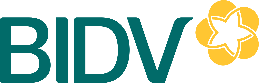 ĐỀ NGHỊ KIÊM HỢP ĐỒNG MỞ VÀ SỬ DỤNG TÀI KHOẢN DÀNH CHO CÁ NHÂN VIỆT NAMKính gửi: Ngân hàng TMCP Đầu tư và Phát triển Việt Nam      Chi nhánh Hải VânSố Hồ sơ thông tin KH (Số CIF)…………………………….…….ĐỀ NGHỊ KIÊM HỢP ĐỒNG MỞ VÀ SỬ DỤNG TÀI KHOẢN DÀNH CHO CÁ NHÂN VIỆT NAMKính gửi: Ngân hàng TMCP Đầu tư và Phát triển Việt Nam      Chi nhánh Hải VânSố Hồ sơ thông tin KH (Số CIF)…………………………….…….ĐỀ NGHỊ KIÊM HỢP ĐỒNG MỞ VÀ SỬ DỤNG TÀI KHOẢN DÀNH CHO CÁ NHÂN VIỆT NAMKính gửi: Ngân hàng TMCP Đầu tư và Phát triển Việt Nam      Chi nhánh Hải VânSố Hồ sơ thông tin KH (Số CIF)…………………………….…….ĐỀ NGHỊ KIÊM HỢP ĐỒNG MỞ VÀ SỬ DỤNG TÀI KHOẢN DÀNH CHO CÁ NHÂN VIỆT NAMKính gửi: Ngân hàng TMCP Đầu tư và Phát triển Việt Nam      Chi nhánh Hải VânSố Hồ sơ thông tin KH (Số CIF)…………………………….…….ĐỀ NGHỊ KIÊM HỢP ĐỒNG MỞ VÀ SỬ DỤNG TÀI KHOẢN DÀNH CHO CÁ NHÂN VIỆT NAMKính gửi: Ngân hàng TMCP Đầu tư và Phát triển Việt Nam      Chi nhánh Hải VânSố Hồ sơ thông tin KH (Số CIF)…………………………….…….ĐỀ NGHỊ KIÊM HỢP ĐỒNG MỞ VÀ SỬ DỤNG TÀI KHOẢN DÀNH CHO CÁ NHÂN VIỆT NAMKính gửi: Ngân hàng TMCP Đầu tư và Phát triển Việt Nam      Chi nhánh Hải VânSố Hồ sơ thông tin KH (Số CIF)…………………………….…….ĐỀ NGHỊ KIÊM HỢP ĐỒNG MỞ VÀ SỬ DỤNG TÀI KHOẢN DÀNH CHO CÁ NHÂN VIỆT NAMKính gửi: Ngân hàng TMCP Đầu tư và Phát triển Việt Nam      Chi nhánh Hải VânSố Hồ sơ thông tin KH (Số CIF)…………………………….…….ĐỀ NGHỊ KIÊM HỢP ĐỒNG MỞ VÀ SỬ DỤNG TÀI KHOẢN DÀNH CHO CÁ NHÂN VIỆT NAMKính gửi: Ngân hàng TMCP Đầu tư và Phát triển Việt Nam      Chi nhánh Hải VânSố Hồ sơ thông tin KH (Số CIF)…………………………….…….ĐỀ NGHỊ KIÊM HỢP ĐỒNG MỞ VÀ SỬ DỤNG TÀI KHOẢN DÀNH CHO CÁ NHÂN VIỆT NAMKính gửi: Ngân hàng TMCP Đầu tư và Phát triển Việt Nam      Chi nhánh Hải VânSố Hồ sơ thông tin KH (Số CIF)…………………………….…….ĐỀ NGHỊ KIÊM HỢP ĐỒNG MỞ VÀ SỬ DỤNG TÀI KHOẢN DÀNH CHO CÁ NHÂN VIỆT NAMKính gửi: Ngân hàng TMCP Đầu tư và Phát triển Việt Nam      Chi nhánh Hải VânSố Hồ sơ thông tin KH (Số CIF)…………………………….…….ĐỀ NGHỊ KIÊM HỢP ĐỒNG MỞ VÀ SỬ DỤNG TÀI KHOẢN DÀNH CHO CÁ NHÂN VIỆT NAMKính gửi: Ngân hàng TMCP Đầu tư và Phát triển Việt Nam      Chi nhánh Hải VânSố Hồ sơ thông tin KH (Số CIF)…………………………….…….ĐỀ NGHỊ KIÊM HỢP ĐỒNG MỞ VÀ SỬ DỤNG TÀI KHOẢN DÀNH CHO CÁ NHÂN VIỆT NAMKính gửi: Ngân hàng TMCP Đầu tư và Phát triển Việt Nam      Chi nhánh Hải VânSố Hồ sơ thông tin KH (Số CIF)…………………………….…….ĐỀ NGHỊ KIÊM HỢP ĐỒNG MỞ VÀ SỬ DỤNG TÀI KHOẢN DÀNH CHO CÁ NHÂN VIỆT NAMKính gửi: Ngân hàng TMCP Đầu tư và Phát triển Việt Nam      Chi nhánh Hải VânSố Hồ sơ thông tin KH (Số CIF)…………………………….…….ĐỀ NGHỊ KIÊM HỢP ĐỒNG MỞ VÀ SỬ DỤNG TÀI KHOẢN DÀNH CHO CÁ NHÂN VIỆT NAMKính gửi: Ngân hàng TMCP Đầu tư và Phát triển Việt Nam      Chi nhánh Hải VânSố Hồ sơ thông tin KH (Số CIF)…………………………….…….THÔNG TIN KHÁCH HÀNG THÔNG TIN KHÁCH HÀNG THÔNG TIN KHÁCH HÀNG THÔNG TIN KHÁCH HÀNG THÔNG TIN KHÁCH HÀNG THÔNG TIN KHÁCH HÀNG THÔNG TIN KHÁCH HÀNG THÔNG TIN KHÁCH HÀNG THÔNG TIN KHÁCH HÀNG THÔNG TIN KHÁCH HÀNG THÔNG TIN KHÁCH HÀNG THÔNG TIN KHÁCH HÀNG THÔNG TIN KHÁCH HÀNG THÔNG TIN KHÁCH HÀNG THÔNG TIN KHÁCH HÀNG THÔNG TIN KHÁCH HÀNG THÔNG TIN KHÁCH HÀNG Họ và tên:Họ và tên:Họ và tên:Họ và tên:Họ và tên:Họ và tên:Họ và tên:Họ và tên:Họ và tên:Họ và tên:Họ và tên:Quốc tịch                          Việt Nam    Khác:                               Quốc tịch                          Việt Nam    Khác:                               Quốc tịch                          Việt Nam    Khác:                               Quốc tịch                          Việt Nam    Khác:                               Quốc tịch                          Việt Nam    Khác:                               Quốc tịch                          Việt Nam    Khác:                               Ngày sinh:Ngày sinh:Ngày sinh:Ngày sinh:Ngày sinh:Ngày sinh:Ngày sinh:Giới tính    Nam  NữGiới tính    Nam  NữGiới tính    Nam  NữGiới tính    Nam  NữDân tộc:Tôn giáo:Dân tộc:Tôn giáo:Dân tộc:Tôn giáo:Dân tộc:Tôn giáo: Cư trú          Không cư trú            Cư trú          Không cư trú           Giấy tờ tùy thân CMND/Thẻ CCCD   Hộ chiếu             Số:…………………………..Ngày cấp: …………/..……….…../…………………Ngày hết hạn: ………….…/………….…../…………       Nơi cấp:Giấy tờ tùy thân CMND/Thẻ CCCD   Hộ chiếu             Số:…………………………..Ngày cấp: …………/..……….…../…………………Ngày hết hạn: ………….…/………….…../…………       Nơi cấp:Giấy tờ tùy thân CMND/Thẻ CCCD   Hộ chiếu             Số:…………………………..Ngày cấp: …………/..……….…../…………………Ngày hết hạn: ………….…/………….…../…………       Nơi cấp:Giấy tờ tùy thân CMND/Thẻ CCCD   Hộ chiếu             Số:…………………………..Ngày cấp: …………/..……….…../…………………Ngày hết hạn: ………….…/………….…../…………       Nơi cấp:Giấy tờ tùy thân CMND/Thẻ CCCD   Hộ chiếu             Số:…………………………..Ngày cấp: …………/..……….…../…………………Ngày hết hạn: ………….…/………….…../…………       Nơi cấp:Giấy tờ tùy thân CMND/Thẻ CCCD   Hộ chiếu             Số:…………………………..Ngày cấp: …………/..……….…../…………………Ngày hết hạn: ………….…/………….…../…………       Nơi cấp:Giấy tờ tùy thân CMND/Thẻ CCCD   Hộ chiếu             Số:…………………………..Ngày cấp: …………/..……….…../…………………Ngày hết hạn: ………….…/………….…../…………       Nơi cấp:Giấy tờ tùy thân CMND/Thẻ CCCD   Hộ chiếu             Số:…………………………..Ngày cấp: …………/..……….…../…………………Ngày hết hạn: ………….…/………….…../…………       Nơi cấp:Giấy tờ tùy thân CMND/Thẻ CCCD   Hộ chiếu             Số:…………………………..Ngày cấp: …………/..……….…../…………………Ngày hết hạn: ………….…/………….…../…………       Nơi cấp:Giấy tờ tùy thân CMND/Thẻ CCCD   Hộ chiếu             Số:…………………………..Ngày cấp: …………/..……….…../…………………Ngày hết hạn: ………….…/………….…../…………       Nơi cấp:Giấy tờ tùy thân CMND/Thẻ CCCD   Hộ chiếu             Số:…………………………..Ngày cấp: …………/..……….…../…………………Ngày hết hạn: ………….…/………….…../…………       Nơi cấp:Giấy tờ tùy thân CMND/Thẻ CCCD   Hộ chiếu             Số:…………………………..Ngày cấp: …………/..……….…../…………………Ngày hết hạn: ………….…/………….…../…………       Nơi cấp:Giấy tờ tùy thân CMND/Thẻ CCCD   Hộ chiếu             Số:…………………………..Ngày cấp: …………/..……….…../…………………Ngày hết hạn: ………….…/………….…../…………       Nơi cấp:Giấy tờ tùy thân CMND/Thẻ CCCD   Hộ chiếu             Số:…………………………..Ngày cấp: …………/..……….…../…………………Ngày hết hạn: ………….…/………….…../…………       Nơi cấp:Giấy tờ tùy thân CMND/Thẻ CCCD   Hộ chiếu             Số:…………………………..Ngày cấp: …………/..……….…../…………………Ngày hết hạn: ………….…/………….…../…………       Nơi cấp:Giấy tờ tùy thân CMND/Thẻ CCCD   Hộ chiếu             Số:…………………………..Ngày cấp: …………/..……….…../…………………Ngày hết hạn: ………….…/………….…../…………       Nơi cấp:Giấy tờ tùy thân CMND/Thẻ CCCD   Hộ chiếu             Số:…………………………..Ngày cấp: …………/..……….…../…………………Ngày hết hạn: ………….…/………….…../…………       Nơi cấp:Địa chỉ thường trú(1):Địa chỉ thường trú(1):Địa chỉ thường trú(1):Địa chỉ thường trú(1):Địa chỉ thường trú(1):Địa chỉ thường trú(1):Địa chỉ thường trú(1):Địa chỉ thường trú(1):Địa chỉ thường trú(1):Địa chỉ thường trú(1):Địa chỉ thường trú(1):Địa chỉ thường trú(1):Địa chỉ thường trú(1):Địa chỉ thường trú(1):Địa chỉ thường trú(1):Địa chỉ thường trú(1):Địa chỉ thường trú(1):Địa chỉ nơi ở hiện tại (nếu khác (1))(2):Địa chỉ nơi ở hiện tại (nếu khác (1))(2):Địa chỉ nơi ở hiện tại (nếu khác (1))(2):Địa chỉ nơi ở hiện tại (nếu khác (1))(2):Địa chỉ nơi ở hiện tại (nếu khác (1))(2):Địa chỉ nơi ở hiện tại (nếu khác (1))(2):Địa chỉ nơi ở hiện tại (nếu khác (1))(2):Địa chỉ nơi ở hiện tại (nếu khác (1))(2):Địa chỉ nơi ở hiện tại (nếu khác (1))(2):Địa chỉ nơi ở hiện tại (nếu khác (1))(2):Địa chỉ nơi ở hiện tại (nếu khác (1))(2):Địa chỉ nơi ở hiện tại (nếu khác (1))(2):Địa chỉ nơi ở hiện tại (nếu khác (1))(2):Địa chỉ nơi ở hiện tại (nếu khác (1))(2):Địa chỉ nơi ở hiện tại (nếu khác (1))(2):Địa chỉ nơi ở hiện tại (nếu khác (1))(2):Địa chỉ nơi ở hiện tại (nếu khác (1))(2):Địa chỉ liên hệ (nếu khác (2)): Trường Đại học Sư phạm Đà Nẵng; Mã sinh viên:………………………………..Địa chỉ liên hệ (nếu khác (2)): Trường Đại học Sư phạm Đà Nẵng; Mã sinh viên:………………………………..Địa chỉ liên hệ (nếu khác (2)): Trường Đại học Sư phạm Đà Nẵng; Mã sinh viên:………………………………..Địa chỉ liên hệ (nếu khác (2)): Trường Đại học Sư phạm Đà Nẵng; Mã sinh viên:………………………………..Địa chỉ liên hệ (nếu khác (2)): Trường Đại học Sư phạm Đà Nẵng; Mã sinh viên:………………………………..Địa chỉ liên hệ (nếu khác (2)): Trường Đại học Sư phạm Đà Nẵng; Mã sinh viên:………………………………..Địa chỉ liên hệ (nếu khác (2)): Trường Đại học Sư phạm Đà Nẵng; Mã sinh viên:………………………………..Địa chỉ liên hệ (nếu khác (2)): Trường Đại học Sư phạm Đà Nẵng; Mã sinh viên:………………………………..Địa chỉ liên hệ (nếu khác (2)): Trường Đại học Sư phạm Đà Nẵng; Mã sinh viên:………………………………..Địa chỉ liên hệ (nếu khác (2)): Trường Đại học Sư phạm Đà Nẵng; Mã sinh viên:………………………………..Địa chỉ liên hệ (nếu khác (2)): Trường Đại học Sư phạm Đà Nẵng; Mã sinh viên:………………………………..Địa chỉ liên hệ (nếu khác (2)): Trường Đại học Sư phạm Đà Nẵng; Mã sinh viên:………………………………..Địa chỉ liên hệ (nếu khác (2)): Trường Đại học Sư phạm Đà Nẵng; Mã sinh viên:………………………………..Địa chỉ liên hệ (nếu khác (2)): Trường Đại học Sư phạm Đà Nẵng; Mã sinh viên:………………………………..Địa chỉ liên hệ (nếu khác (2)): Trường Đại học Sư phạm Đà Nẵng; Mã sinh viên:………………………………..Địa chỉ liên hệ (nếu khác (2)): Trường Đại học Sư phạm Đà Nẵng; Mã sinh viên:………………………………..Địa chỉ liên hệ (nếu khác (2)): Trường Đại học Sư phạm Đà Nẵng; Mã sinh viên:………………………………..Ngành: ………………………………..; Khoa:…………………… ;  Khóa: ……………………….; Lớp:…………………..Ngành: ………………………………..; Khoa:…………………… ;  Khóa: ……………………….; Lớp:…………………..Ngành: ………………………………..; Khoa:…………………… ;  Khóa: ……………………….; Lớp:…………………..Ngành: ………………………………..; Khoa:…………………… ;  Khóa: ……………………….; Lớp:…………………..Ngành: ………………………………..; Khoa:…………………… ;  Khóa: ……………………….; Lớp:…………………..Ngành: ………………………………..; Khoa:…………………… ;  Khóa: ……………………….; Lớp:…………………..Ngành: ………………………………..; Khoa:…………………… ;  Khóa: ……………………….; Lớp:…………………..Ngành: ………………………………..; Khoa:…………………… ;  Khóa: ……………………….; Lớp:…………………..Ngành: ………………………………..; Khoa:…………………… ;  Khóa: ……………………….; Lớp:…………………..Ngành: ………………………………..; Khoa:…………………… ;  Khóa: ……………………….; Lớp:…………………..Ngành: ………………………………..; Khoa:…………………… ;  Khóa: ……………………….; Lớp:…………………..Ngành: ………………………………..; Khoa:…………………… ;  Khóa: ……………………….; Lớp:…………………..Ngành: ………………………………..; Khoa:…………………… ;  Khóa: ……………………….; Lớp:…………………..Ngành: ………………………………..; Khoa:…………………… ;  Khóa: ……………………….; Lớp:…………………..Ngành: ………………………………..; Khoa:…………………… ;  Khóa: ……………………….; Lớp:…………………..Ngành: ………………………………..; Khoa:…………………… ;  Khóa: ……………………….; Lớp:…………………..Ngành: ………………………………..; Khoa:…………………… ;  Khóa: ……………………….; Lớp:…………………..Điện thoại liên hệ:          Điện thoại liên hệ:          Điện thoại liên hệ:          Điện thoại liên hệ:          Điện thoại liên hệ:          Điện thoại liên hệ:          Điện thoại liên hệ:          Điện thoại liên hệ:          Điện thoại liên hệ:          Điện thoại liên hệ:          Điện thoại liên hệ:          Điện thoại liên hệ:          Điện thoại liên hệ:          Điện thoại liên hệ:          Điện thoại liên hệ:          Điện thoại liên hệ:          Điện thoại liên hệ:          Email:Email:Email:Email:Email:Email:Email:Email:Email:Email:Email:Nghề nghiệpNghề nghiệpNghề nghiệpNghề nghiệpSinh viên, học sinhSinh viên, học sinhSinh viên, học sinhSinh viên, học sinhSinh viên, học sinhSinh viên, học sinhSinh viên, học sinhSinh viên, học sinhSinh viên, học sinhSinh viên, học sinhSinh viên, học sinhSinh viên, học sinhSinh viên, học sinhTÔI ĐỀ NGHỊ BIDV CUNG CẤP DỊCH VỤTÔI ĐỀ NGHỊ BIDV CUNG CẤP DỊCH VỤTÔI ĐỀ NGHỊ BIDV CUNG CẤP DỊCH VỤTÔI ĐỀ NGHỊ BIDV CUNG CẤP DỊCH VỤTÔI ĐỀ NGHỊ BIDV CUNG CẤP DỊCH VỤTÔI ĐỀ NGHỊ BIDV CUNG CẤP DỊCH VỤTÔI ĐỀ NGHỊ BIDV CUNG CẤP DỊCH VỤTÔI ĐỀ NGHỊ BIDV CUNG CẤP DỊCH VỤTÔI ĐỀ NGHỊ BIDV CUNG CẤP DỊCH VỤTÔI ĐỀ NGHỊ BIDV CUNG CẤP DỊCH VỤTÔI ĐỀ NGHỊ BIDV CUNG CẤP DỊCH VỤTÔI ĐỀ NGHỊ BIDV CUNG CẤP DỊCH VỤTÔI ĐỀ NGHỊ BIDV CUNG CẤP DỊCH VỤTÔI ĐỀ NGHỊ BIDV CUNG CẤP DỊCH VỤTÔI ĐỀ NGHỊ BIDV CUNG CẤP DỊCH VỤTÔI ĐỀ NGHỊ BIDV CUNG CẤP DỊCH VỤTÔI ĐỀ NGHỊ BIDV CUNG CẤP DỊCH VỤGÓI DỊCH VỤ TÀI KHOẢNGÓI DỊCH VỤ TÀI KHOẢNGÓI DỊCH VỤ TÀI KHOẢNGÓI DỊCH VỤ TÀI KHOẢNGÓI DỊCH VỤ TÀI KHOẢNGÓI DỊCH VỤ TÀI KHOẢNGÓI DỊCH VỤ TÀI KHOẢNGÓI DỊCH VỤ TÀI KHOẢNGÓI DỊCH VỤ TÀI KHOẢNGÓI DỊCH VỤ TÀI KHOẢNGÓI DỊCH VỤ TÀI KHOẢNGÓI DỊCH VỤ TÀI KHOẢNGÓI DỊCH VỤ TÀI KHOẢNGÓI DỊCH VỤ TÀI KHOẢNGÓI DỊCH VỤ TÀI KHOẢNGÓI DỊCH VỤ TÀI KHOẢNGÓI DỊCH VỤ TÀI KHOẢN Combo 4 sản phẩm Tài khoản thanh toán (VND) SmartBanking Tài khoản chọn tên theo số điện thoại Thẻ ghi nợ nội địa Thẻ  vật lý BIDV Smart Combo 4 sản phẩm Tài khoản thanh toán (VND) SmartBanking Tài khoản chọn tên theo số điện thoại Thẻ ghi nợ nội địa Thẻ  vật lý BIDV Smart Combo 4 sản phẩm Tài khoản thanh toán (VND) SmartBanking Tài khoản chọn tên theo số điện thoại Thẻ ghi nợ nội địa Thẻ  vật lý BIDV Smart Combo 4 sản phẩm Tài khoản thanh toán (VND) SmartBanking Tài khoản chọn tên theo số điện thoại Thẻ ghi nợ nội địa Thẻ  vật lý BIDV Smart Combo 4 sản phẩm Tài khoản thanh toán (VND) SmartBanking Tài khoản chọn tên theo số điện thoại Thẻ ghi nợ nội địa Thẻ  vật lý BIDV Smart Combo 4 sản phẩm Tài khoản thanh toán (VND) SmartBanking Tài khoản chọn tên theo số điện thoại Thẻ ghi nợ nội địa Thẻ  vật lý BIDV Smart Combo 4 sản phẩm Tài khoản thanh toán (VND) SmartBanking Tài khoản chọn tên theo số điện thoại Thẻ ghi nợ nội địa Thẻ  vật lý BIDV Smart Combo 4 sản phẩm Tài khoản thanh toán (VND) SmartBanking Tài khoản chọn tên theo số điện thoại Thẻ ghi nợ nội địa Thẻ  vật lý BIDV Smart Combo 4 sản phẩm Tài khoản thanh toán (VND) SmartBanking Tài khoản chọn tên theo số điện thoại Thẻ ghi nợ nội địa Thẻ  vật lý BIDV Smart Combo 4 sản phẩm Tài khoản thanh toán (VND) SmartBanking Tài khoản chọn tên theo số điện thoại Thẻ ghi nợ nội địa Thẻ  vật lý BIDV Smart Combo 4 sản phẩm Tài khoản thanh toán (VND) SmartBanking Tài khoản chọn tên theo số điện thoại Thẻ ghi nợ nội địa Thẻ  vật lý BIDV Smart Combo 4 sản phẩm Tài khoản thanh toán (VND) SmartBanking Tài khoản chọn tên theo số điện thoại Thẻ ghi nợ nội địa Thẻ  vật lý BIDV Smart Combo 4 sản phẩm Tài khoản thanh toán (VND) SmartBanking Tài khoản chọn tên theo số điện thoại Thẻ ghi nợ nội địa Thẻ  vật lý BIDV Smart Combo 4 sản phẩm Tài khoản thanh toán (VND) SmartBanking Tài khoản chọn tên theo số điện thoại Thẻ ghi nợ nội địa Thẻ  vật lý BIDV Smart Combo 4 sản phẩm Tài khoản thanh toán (VND) SmartBanking Tài khoản chọn tên theo số điện thoại Thẻ ghi nợ nội địa Thẻ  vật lý BIDV Smart Combo 4 sản phẩm Tài khoản thanh toán (VND) SmartBanking Tài khoản chọn tên theo số điện thoại Thẻ ghi nợ nội địa Thẻ  vật lý BIDV Smart Combo 4 sản phẩm Tài khoản thanh toán (VND) SmartBanking Tài khoản chọn tên theo số điện thoại Thẻ ghi nợ nội địa Thẻ  vật lý BIDV SmartDỊCH VỤ TÀI KHOẢN THANH TOÁNDỊCH VỤ TÀI KHOẢN THANH TOÁNDỊCH VỤ TÀI KHOẢN THANH TOÁNDỊCH VỤ TÀI KHOẢN THANH TOÁNDỊCH VỤ TÀI KHOẢN THANH TOÁNDỊCH VỤ TÀI KHOẢN THANH TOÁNDỊCH VỤ TÀI KHOẢN THANH TOÁNDỊCH VỤ TÀI KHOẢN THANH TOÁNDỊCH VỤ TÀI KHOẢN THANH TOÁNDỊCH VỤ TÀI KHOẢN THANH TOÁNDỊCH VỤ TÀI KHOẢN THANH TOÁNDỊCH VỤ TÀI KHOẢN THANH TOÁNDỊCH VỤ TÀI KHOẢN THANH TOÁNDỊCH VỤ TÀI KHOẢN THANH TOÁNDỊCH VỤ TÀI KHOẢN THANH TOÁNDỊCH VỤ TÀI KHOẢN THANH TOÁNDỊCH VỤ TÀI KHOẢN THANH TOÁNLoại tài khoảnLoại tài khoảnLoại tài khoảnLoại tài khoảnLoại tài khoảnLoại tài khoảnLoại tài khoảnLoại tiềnLoại tiềnLoại tiềnLoại tiềnTK chọn tên Như ý(SĐT/Nickname/Shopname)TK chọn tên Như ý(SĐT/Nickname/Shopname)TK số đẹp (666, 123,…)TK số đẹp (666, 123,…)TK số đẹp (666, 123,…)TK số đẹp (666, 123,…) TK thông thường       TK thông thường       TK thông thường       TK thông thường       TK thông thường       TK thông thường       TK thông thường      VND   USD   Khác:            VND   USD   Khác:            VND   USD   Khác:            VND   USD   Khác:            ……………….……………………………………….……………………………………….……………………………………….……………………………………….……………………………………….……………………… TK kinh doanh chứng khoán TK kinh doanh chứng khoán TK kinh doanh chứng khoán TK kinh doanh chứng khoán TK kinh doanh chứng khoán TK kinh doanh chứng khoán TK kinh doanh chứng khoánVNDVNDVNDVND……………….……………………….……………….……………………….……………….……………………………………….……………………………………….……………………………………….………………………DỊCH VỤ NGÂN HÀNG ĐIỆN TỬDỊCH VỤ NGÂN HÀNG ĐIỆN TỬDỊCH VỤ NGÂN HÀNG ĐIỆN TỬDỊCH VỤ NGÂN HÀNG ĐIỆN TỬDỊCH VỤ NGÂN HÀNG ĐIỆN TỬDỊCH VỤ NGÂN HÀNG ĐIỆN TỬDỊCH VỤ NGÂN HÀNG ĐIỆN TỬDỊCH VỤ NGÂN HÀNG ĐIỆN TỬDỊCH VỤ NGÂN HÀNG ĐIỆN TỬDỊCH VỤ NGÂN HÀNG ĐIỆN TỬDỊCH VỤ NGÂN HÀNG ĐIỆN TỬDỊCH VỤ NGÂN HÀNG ĐIỆN TỬDỊCH VỤ NGÂN HÀNG ĐIỆN TỬDỊCH VỤ NGÂN HÀNG ĐIỆN TỬDỊCH VỤ NGÂN HÀNG ĐIỆN TỬDỊCH VỤ NGÂN HÀNG ĐIỆN TỬDỊCH VỤ NGÂN HÀNG ĐIỆN TỬ BSMS             OTT  BSMS             OTT  BSMS             OTT  BSMS             OTT  BSMS             OTT  BSMS             OTT  BSMS             OTT  SmartBanking (tặng kèm thẻ phi vật lý BIDV Smart)            SmartBanking (tặng kèm thẻ phi vật lý BIDV Smart)            SmartBanking (tặng kèm thẻ phi vật lý BIDV Smart)            SmartBanking (tặng kèm thẻ phi vật lý BIDV Smart)            Tổng đài trả lời tự động   Nhận TPIN qua  ĐT liên hệ    Email Tổng đài trả lời tự động   Nhận TPIN qua  ĐT liên hệ    Email Tổng đài trả lời tự động   Nhận TPIN qua  ĐT liên hệ    Email Tổng đài trả lời tự động   Nhận TPIN qua  ĐT liên hệ    Email Tổng đài trả lời tự động   Nhận TPIN qua  ĐT liên hệ    Email Tổng đài trả lời tự động   Nhận TPIN qua  ĐT liên hệ    Email Bảo hiểm An ninh mạng  Bảo hiểm An ninh mạng  Bảo hiểm An ninh mạng  Bảo hiểm An ninh mạng  Bảo hiểm An ninh mạng  Bảo hiểm An ninh mạng  Bảo hiểm An ninh mạng  Bảo hiểm bệnh ung thư Bảo hiểm bệnh ung thư Bảo hiểm bệnh ung thư Bảo hiểm bệnh ung thư Bảo hiểm sức khỏe Bảo hiểm sức khỏe Bảo hiểm nhà Bảo hiểm nhà Bảo hiểm nhà Bảo hiểm nhàTôi đồng ý ủy quyền cho BIDV trích nợ tự động từ tài khoản của tôi tại BIDV để đóng phí bảo hiểm cho BIC trong trường hợp đăng ký Bảo hiểm An ninh mạng/Bảo hiểm bệnh ung thư/Bảo hiểm sức khỏe/Bảo hiểm nhà.Tôi đồng ý ủy quyền cho BIDV trích nợ tự động từ tài khoản của tôi tại BIDV để đóng phí bảo hiểm cho BIC trong trường hợp đăng ký Bảo hiểm An ninh mạng/Bảo hiểm bệnh ung thư/Bảo hiểm sức khỏe/Bảo hiểm nhà.Tôi đồng ý ủy quyền cho BIDV trích nợ tự động từ tài khoản của tôi tại BIDV để đóng phí bảo hiểm cho BIC trong trường hợp đăng ký Bảo hiểm An ninh mạng/Bảo hiểm bệnh ung thư/Bảo hiểm sức khỏe/Bảo hiểm nhà.Tôi đồng ý ủy quyền cho BIDV trích nợ tự động từ tài khoản của tôi tại BIDV để đóng phí bảo hiểm cho BIC trong trường hợp đăng ký Bảo hiểm An ninh mạng/Bảo hiểm bệnh ung thư/Bảo hiểm sức khỏe/Bảo hiểm nhà.Tôi đồng ý ủy quyền cho BIDV trích nợ tự động từ tài khoản của tôi tại BIDV để đóng phí bảo hiểm cho BIC trong trường hợp đăng ký Bảo hiểm An ninh mạng/Bảo hiểm bệnh ung thư/Bảo hiểm sức khỏe/Bảo hiểm nhà.Tôi đồng ý ủy quyền cho BIDV trích nợ tự động từ tài khoản của tôi tại BIDV để đóng phí bảo hiểm cho BIC trong trường hợp đăng ký Bảo hiểm An ninh mạng/Bảo hiểm bệnh ung thư/Bảo hiểm sức khỏe/Bảo hiểm nhà.Tôi đồng ý ủy quyền cho BIDV trích nợ tự động từ tài khoản của tôi tại BIDV để đóng phí bảo hiểm cho BIC trong trường hợp đăng ký Bảo hiểm An ninh mạng/Bảo hiểm bệnh ung thư/Bảo hiểm sức khỏe/Bảo hiểm nhà.Tôi đồng ý ủy quyền cho BIDV trích nợ tự động từ tài khoản của tôi tại BIDV để đóng phí bảo hiểm cho BIC trong trường hợp đăng ký Bảo hiểm An ninh mạng/Bảo hiểm bệnh ung thư/Bảo hiểm sức khỏe/Bảo hiểm nhà.Tôi đồng ý ủy quyền cho BIDV trích nợ tự động từ tài khoản của tôi tại BIDV để đóng phí bảo hiểm cho BIC trong trường hợp đăng ký Bảo hiểm An ninh mạng/Bảo hiểm bệnh ung thư/Bảo hiểm sức khỏe/Bảo hiểm nhà.Tôi đồng ý ủy quyền cho BIDV trích nợ tự động từ tài khoản của tôi tại BIDV để đóng phí bảo hiểm cho BIC trong trường hợp đăng ký Bảo hiểm An ninh mạng/Bảo hiểm bệnh ung thư/Bảo hiểm sức khỏe/Bảo hiểm nhà.Tôi đồng ý ủy quyền cho BIDV trích nợ tự động từ tài khoản của tôi tại BIDV để đóng phí bảo hiểm cho BIC trong trường hợp đăng ký Bảo hiểm An ninh mạng/Bảo hiểm bệnh ung thư/Bảo hiểm sức khỏe/Bảo hiểm nhà.Tôi đồng ý ủy quyền cho BIDV trích nợ tự động từ tài khoản của tôi tại BIDV để đóng phí bảo hiểm cho BIC trong trường hợp đăng ký Bảo hiểm An ninh mạng/Bảo hiểm bệnh ung thư/Bảo hiểm sức khỏe/Bảo hiểm nhà.Tôi đồng ý ủy quyền cho BIDV trích nợ tự động từ tài khoản của tôi tại BIDV để đóng phí bảo hiểm cho BIC trong trường hợp đăng ký Bảo hiểm An ninh mạng/Bảo hiểm bệnh ung thư/Bảo hiểm sức khỏe/Bảo hiểm nhà.Tôi đồng ý ủy quyền cho BIDV trích nợ tự động từ tài khoản của tôi tại BIDV để đóng phí bảo hiểm cho BIC trong trường hợp đăng ký Bảo hiểm An ninh mạng/Bảo hiểm bệnh ung thư/Bảo hiểm sức khỏe/Bảo hiểm nhà.Tôi đồng ý ủy quyền cho BIDV trích nợ tự động từ tài khoản của tôi tại BIDV để đóng phí bảo hiểm cho BIC trong trường hợp đăng ký Bảo hiểm An ninh mạng/Bảo hiểm bệnh ung thư/Bảo hiểm sức khỏe/Bảo hiểm nhà.Tôi đồng ý ủy quyền cho BIDV trích nợ tự động từ tài khoản của tôi tại BIDV để đóng phí bảo hiểm cho BIC trong trường hợp đăng ký Bảo hiểm An ninh mạng/Bảo hiểm bệnh ung thư/Bảo hiểm sức khỏe/Bảo hiểm nhà.Tôi đồng ý ủy quyền cho BIDV trích nợ tự động từ tài khoản của tôi tại BIDV để đóng phí bảo hiểm cho BIC trong trường hợp đăng ký Bảo hiểm An ninh mạng/Bảo hiểm bệnh ung thư/Bảo hiểm sức khỏe/Bảo hiểm nhà. Thanh toán hóa đơn  Thanh toán hóa đơn  Thanh toán hóa đơn  Thanh toán hóa đơn  Thanh toán hóa đơn  Thanh toán hóa đơn  Thanh toán hóa đơn  Thanh toán hóa đơn  Thanh toán hóa đơn  Thanh toán hóa đơn  Thanh toán hóa đơn  Thanh toán hóa đơn  Thanh toán hóa đơn  Thanh toán hóa đơn  Thanh toán hóa đơn  Thanh toán hóa đơn  Thanh toán hóa đơn DỊCH VỤ THẺ                  Thẻ ghi nợ              Thẻ trả trước                   Thẻ Tín dụng (Vui lòng điền thêm Hợp đồng thẻ tín dụng)                                      DỊCH VỤ THẺ                  Thẻ ghi nợ              Thẻ trả trước                   Thẻ Tín dụng (Vui lòng điền thêm Hợp đồng thẻ tín dụng)                                      DỊCH VỤ THẺ                  Thẻ ghi nợ              Thẻ trả trước                   Thẻ Tín dụng (Vui lòng điền thêm Hợp đồng thẻ tín dụng)                                      DỊCH VỤ THẺ                  Thẻ ghi nợ              Thẻ trả trước                   Thẻ Tín dụng (Vui lòng điền thêm Hợp đồng thẻ tín dụng)                                      DỊCH VỤ THẺ                  Thẻ ghi nợ              Thẻ trả trước                   Thẻ Tín dụng (Vui lòng điền thêm Hợp đồng thẻ tín dụng)                                      DỊCH VỤ THẺ                  Thẻ ghi nợ              Thẻ trả trước                   Thẻ Tín dụng (Vui lòng điền thêm Hợp đồng thẻ tín dụng)                                      DỊCH VỤ THẺ                  Thẻ ghi nợ              Thẻ trả trước                   Thẻ Tín dụng (Vui lòng điền thêm Hợp đồng thẻ tín dụng)                                      DỊCH VỤ THẺ                  Thẻ ghi nợ              Thẻ trả trước                   Thẻ Tín dụng (Vui lòng điền thêm Hợp đồng thẻ tín dụng)                                      DỊCH VỤ THẺ                  Thẻ ghi nợ              Thẻ trả trước                   Thẻ Tín dụng (Vui lòng điền thêm Hợp đồng thẻ tín dụng)                                      DỊCH VỤ THẺ                  Thẻ ghi nợ              Thẻ trả trước                   Thẻ Tín dụng (Vui lòng điền thêm Hợp đồng thẻ tín dụng)                                      DỊCH VỤ THẺ                  Thẻ ghi nợ              Thẻ trả trước                   Thẻ Tín dụng (Vui lòng điền thêm Hợp đồng thẻ tín dụng)                                      DỊCH VỤ THẺ                  Thẻ ghi nợ              Thẻ trả trước                   Thẻ Tín dụng (Vui lòng điền thêm Hợp đồng thẻ tín dụng)                                      DỊCH VỤ THẺ                  Thẻ ghi nợ              Thẻ trả trước                   Thẻ Tín dụng (Vui lòng điền thêm Hợp đồng thẻ tín dụng)                                      DỊCH VỤ THẺ                  Thẻ ghi nợ              Thẻ trả trước                   Thẻ Tín dụng (Vui lòng điền thêm Hợp đồng thẻ tín dụng)                                      DỊCH VỤ THẺ                  Thẻ ghi nợ              Thẻ trả trước                   Thẻ Tín dụng (Vui lòng điền thêm Hợp đồng thẻ tín dụng)                                      DỊCH VỤ THẺ                  Thẻ ghi nợ              Thẻ trả trước                   Thẻ Tín dụng (Vui lòng điền thêm Hợp đồng thẻ tín dụng)                                      DỊCH VỤ THẺ                  Thẻ ghi nợ              Thẻ trả trước                   Thẻ Tín dụng (Vui lòng điền thêm Hợp đồng thẻ tín dụng)                                      Thông tin đăng ký Thẻ ghi nợThông tin đăng ký Thẻ ghi nợThông tin đăng ký Thẻ ghi nợThông tin đăng ký Thẻ ghi nợThông tin đăng ký Thẻ ghi nợThông tin đăng ký Thẻ ghi nợThông tin đăng ký Thẻ ghi nợThông tin đăng ký Thẻ ghi nợThông tin đăng ký Thẻ ghi nợThông tin đăng ký Thẻ ghi nợThông tin đăng ký Thẻ ghi nợThông tin đăng ký Thẻ ghi nợThông tin đăng ký Thẻ ghi nợThông tin đăng ký Thẻ ghi nợThông tin đăng ký Thẻ ghi nợThông tin đăng ký Thẻ ghi nợThông tin đăng ký Thẻ ghi nợ Thẻ ghi nợ nội địa vật lý BIDV Smart         Thẻ ghi nợ nội địa vật lý BIDV Smart         Thẻ ghi nợ nội địa vật lý BIDV Smart         Thẻ ghi nợ nội địa vật lý BIDV Smart         Thẻ ghi nợ nội địa vật lý BIDV Smart         Thẻ ghi nợ nội địa vật lý BIDV Smart         Thẻ ghi nợ nội địa vật lý BIDV Smart        Thẻ ghi nợ quốc tế (Tính năng giao dịch trực tuyến được mặc định cung cấp khi thẻ được kích hoạt)      BIDV Mastercard Discovery           BIDV Mastercard Ready     Phát hành nhanh                         Thẻ ghi nợ quốc tế (Tính năng giao dịch trực tuyến được mặc định cung cấp khi thẻ được kích hoạt)      BIDV Mastercard Discovery           BIDV Mastercard Ready     Phát hành nhanh                         Thẻ ghi nợ quốc tế (Tính năng giao dịch trực tuyến được mặc định cung cấp khi thẻ được kích hoạt)      BIDV Mastercard Discovery           BIDV Mastercard Ready     Phát hành nhanh                         Thẻ ghi nợ quốc tế (Tính năng giao dịch trực tuyến được mặc định cung cấp khi thẻ được kích hoạt)      BIDV Mastercard Discovery           BIDV Mastercard Ready     Phát hành nhanh                         Thẻ ghi nợ quốc tế (Tính năng giao dịch trực tuyến được mặc định cung cấp khi thẻ được kích hoạt)      BIDV Mastercard Discovery           BIDV Mastercard Ready     Phát hành nhanh                         Thẻ ghi nợ quốc tế (Tính năng giao dịch trực tuyến được mặc định cung cấp khi thẻ được kích hoạt)      BIDV Mastercard Discovery           BIDV Mastercard Ready     Phát hành nhanh                         Thẻ ghi nợ quốc tế (Tính năng giao dịch trực tuyến được mặc định cung cấp khi thẻ được kích hoạt)      BIDV Mastercard Discovery           BIDV Mastercard Ready     Phát hành nhanh                         Thẻ ghi nợ quốc tế (Tính năng giao dịch trực tuyến được mặc định cung cấp khi thẻ được kích hoạt)      BIDV Mastercard Discovery           BIDV Mastercard Ready     Phát hành nhanh                         Thẻ ghi nợ quốc tế (Tính năng giao dịch trực tuyến được mặc định cung cấp khi thẻ được kích hoạt)      BIDV Mastercard Discovery           BIDV Mastercard Ready     Phát hành nhanh                         Thẻ ghi nợ quốc tế (Tính năng giao dịch trực tuyến được mặc định cung cấp khi thẻ được kích hoạt)      BIDV Mastercard Discovery           BIDV Mastercard Ready     Phát hành nhanh                         Số tài khoản liên kết đến thẻ ghi nợ:(để trống nếu sử dụng tài khoản liên kết đến thẻ là TKTT thông thường mở tại đề nghị này) Số tài khoản liên kết đến thẻ ghi nợ:(để trống nếu sử dụng tài khoản liên kết đến thẻ là TKTT thông thường mở tại đề nghị này) Số tài khoản liên kết đến thẻ ghi nợ:(để trống nếu sử dụng tài khoản liên kết đến thẻ là TKTT thông thường mở tại đề nghị này) Số tài khoản liên kết đến thẻ ghi nợ:(để trống nếu sử dụng tài khoản liên kết đến thẻ là TKTT thông thường mở tại đề nghị này) Số tài khoản liên kết đến thẻ ghi nợ:(để trống nếu sử dụng tài khoản liên kết đến thẻ là TKTT thông thường mở tại đề nghị này) Số tài khoản liên kết đến thẻ ghi nợ:(để trống nếu sử dụng tài khoản liên kết đến thẻ là TKTT thông thường mở tại đề nghị này) Số tài khoản liên kết đến thẻ ghi nợ:(để trống nếu sử dụng tài khoản liên kết đến thẻ là TKTT thông thường mở tại đề nghị này) Số tài khoản liên kết đến thẻ ghi nợ:(để trống nếu sử dụng tài khoản liên kết đến thẻ là TKTT thông thường mở tại đề nghị này) Số tài khoản liên kết đến thẻ ghi nợ:(để trống nếu sử dụng tài khoản liên kết đến thẻ là TKTT thông thường mở tại đề nghị này) Số tài khoản liên kết đến thẻ ghi nợ:(để trống nếu sử dụng tài khoản liên kết đến thẻ là TKTT thông thường mở tại đề nghị này) Số tài khoản liên kết đến thẻ ghi nợ:(để trống nếu sử dụng tài khoản liên kết đến thẻ là TKTT thông thường mở tại đề nghị này) Số tài khoản liên kết đến thẻ ghi nợ:(để trống nếu sử dụng tài khoản liên kết đến thẻ là TKTT thông thường mở tại đề nghị này) Số tài khoản liên kết đến thẻ ghi nợ:(để trống nếu sử dụng tài khoản liên kết đến thẻ là TKTT thông thường mở tại đề nghị này) Số tài khoản liên kết đến thẻ ghi nợ:(để trống nếu sử dụng tài khoản liên kết đến thẻ là TKTT thông thường mở tại đề nghị này) Số tài khoản liên kết đến thẻ ghi nợ:(để trống nếu sử dụng tài khoản liên kết đến thẻ là TKTT thông thường mở tại đề nghị này) Số tài khoản liên kết đến thẻ ghi nợ:(để trống nếu sử dụng tài khoản liên kết đến thẻ là TKTT thông thường mở tại đề nghị này) Số tài khoản liên kết đến thẻ ghi nợ:(để trống nếu sử dụng tài khoản liên kết đến thẻ là TKTT thông thường mở tại đề nghị này) Nhận thẻ/PIN tại địa chỉ  Nhận thẻ/PIN tại địa chỉ  Nhận thẻ/PIN tại địa chỉ  Nhận thẻ/PIN tại địa chỉ  Nhận thẻ/PIN tại địa chỉ  Nhận thẻ/PIN tại địa chỉ  Nhận thẻ/PIN tại địa chỉ   Địa chỉ thường trú        Địa chỉ thường trú        Địa chỉ thường trú        Địa chỉ thường trú        Địa chỉ hiện tại     Địa chỉ hiện tại     Địa chỉ hiện tại     Địa chỉ liên hệ   Địa chỉ liên hệ   Địa chỉ liên hệ  Câu hỏi bảo mật: Họ tên mẹ/Trường tiểu học đầu tiên (tối đa 20 ký tự)   ……………………………………………………………….………Câu hỏi bảo mật: Họ tên mẹ/Trường tiểu học đầu tiên (tối đa 20 ký tự)   ……………………………………………………………….………Câu hỏi bảo mật: Họ tên mẹ/Trường tiểu học đầu tiên (tối đa 20 ký tự)   ……………………………………………………………….………Câu hỏi bảo mật: Họ tên mẹ/Trường tiểu học đầu tiên (tối đa 20 ký tự)   ……………………………………………………………….………Câu hỏi bảo mật: Họ tên mẹ/Trường tiểu học đầu tiên (tối đa 20 ký tự)   ……………………………………………………………….………Câu hỏi bảo mật: Họ tên mẹ/Trường tiểu học đầu tiên (tối đa 20 ký tự)   ……………………………………………………………….………Câu hỏi bảo mật: Họ tên mẹ/Trường tiểu học đầu tiên (tối đa 20 ký tự)   ……………………………………………………………….………Câu hỏi bảo mật: Họ tên mẹ/Trường tiểu học đầu tiên (tối đa 20 ký tự)   ……………………………………………………………….………Câu hỏi bảo mật: Họ tên mẹ/Trường tiểu học đầu tiên (tối đa 20 ký tự)   ……………………………………………………………….………Câu hỏi bảo mật: Họ tên mẹ/Trường tiểu học đầu tiên (tối đa 20 ký tự)   ……………………………………………………………….………Câu hỏi bảo mật: Họ tên mẹ/Trường tiểu học đầu tiên (tối đa 20 ký tự)   ……………………………………………………………….………Câu hỏi bảo mật: Họ tên mẹ/Trường tiểu học đầu tiên (tối đa 20 ký tự)   ……………………………………………………………….………Câu hỏi bảo mật: Họ tên mẹ/Trường tiểu học đầu tiên (tối đa 20 ký tự)   ……………………………………………………………….………Câu hỏi bảo mật: Họ tên mẹ/Trường tiểu học đầu tiên (tối đa 20 ký tự)   ……………………………………………………………….………Câu hỏi bảo mật: Họ tên mẹ/Trường tiểu học đầu tiên (tối đa 20 ký tự)   ……………………………………………………………….………Câu hỏi bảo mật: Họ tên mẹ/Trường tiểu học đầu tiên (tối đa 20 ký tự)   ……………………………………………………………….………Câu hỏi bảo mật: Họ tên mẹ/Trường tiểu học đầu tiên (tối đa 20 ký tự)   ……………………………………………………………….………Tôi đồng ý và chịu hoàn toàn trách nhiệm về nội dung ủy quyền sau      Nhận Thẻ         Nhận PIN (nếu có)         Đề nghị kích hoạt thẻTôi đồng ý và chịu hoàn toàn trách nhiệm về nội dung ủy quyền sau      Nhận Thẻ         Nhận PIN (nếu có)         Đề nghị kích hoạt thẻTôi đồng ý và chịu hoàn toàn trách nhiệm về nội dung ủy quyền sau      Nhận Thẻ         Nhận PIN (nếu có)         Đề nghị kích hoạt thẻTôi đồng ý và chịu hoàn toàn trách nhiệm về nội dung ủy quyền sau      Nhận Thẻ         Nhận PIN (nếu có)         Đề nghị kích hoạt thẻTôi đồng ý và chịu hoàn toàn trách nhiệm về nội dung ủy quyền sau      Nhận Thẻ         Nhận PIN (nếu có)         Đề nghị kích hoạt thẻTôi đồng ý và chịu hoàn toàn trách nhiệm về nội dung ủy quyền sau      Nhận Thẻ         Nhận PIN (nếu có)         Đề nghị kích hoạt thẻTôi đồng ý và chịu hoàn toàn trách nhiệm về nội dung ủy quyền sau      Nhận Thẻ         Nhận PIN (nếu có)         Đề nghị kích hoạt thẻTôi đồng ý và chịu hoàn toàn trách nhiệm về nội dung ủy quyền sau      Nhận Thẻ         Nhận PIN (nếu có)         Đề nghị kích hoạt thẻTôi đồng ý và chịu hoàn toàn trách nhiệm về nội dung ủy quyền sau      Nhận Thẻ         Nhận PIN (nếu có)         Đề nghị kích hoạt thẻTôi đồng ý và chịu hoàn toàn trách nhiệm về nội dung ủy quyền sau      Nhận Thẻ         Nhận PIN (nếu có)         Đề nghị kích hoạt thẻTôi đồng ý và chịu hoàn toàn trách nhiệm về nội dung ủy quyền sau      Nhận Thẻ         Nhận PIN (nếu có)         Đề nghị kích hoạt thẻTôi đồng ý và chịu hoàn toàn trách nhiệm về nội dung ủy quyền sau      Nhận Thẻ         Nhận PIN (nếu có)         Đề nghị kích hoạt thẻTôi đồng ý và chịu hoàn toàn trách nhiệm về nội dung ủy quyền sau      Nhận Thẻ         Nhận PIN (nếu có)         Đề nghị kích hoạt thẻTôi đồng ý và chịu hoàn toàn trách nhiệm về nội dung ủy quyền sau      Nhận Thẻ         Nhận PIN (nếu có)         Đề nghị kích hoạt thẻTôi đồng ý và chịu hoàn toàn trách nhiệm về nội dung ủy quyền sau      Nhận Thẻ         Nhận PIN (nếu có)         Đề nghị kích hoạt thẻTôi đồng ý và chịu hoàn toàn trách nhiệm về nội dung ủy quyền sau      Nhận Thẻ         Nhận PIN (nếu có)         Đề nghị kích hoạt thẻTôi đồng ý và chịu hoàn toàn trách nhiệm về nội dung ủy quyền sau      Nhận Thẻ         Nhận PIN (nếu có)         Đề nghị kích hoạt thẻNgười được ủy quyền: Ông/bà......................................................................................Số điện thoại.......................................................... CMND/Thẻ căn cước công dân   Hộ chiếu      Số ……………………………… Ngày cấp ............../.............. /................. Nơi cấp...............................................................Thời hạn ủy quyền: Từ ngày………….…/….…….…../……………..…đến khi người được ủy quyền hoàn thành nội dung công việc ủy quyền. Người được ủy quyền sẽ sử dụng chữ ký đăng ký tại Giấy giới thiệu của tổ chức............................................................................... khi nhận Thẻ, PIN, đề nghị BIDV kích hoạt Thẻ.Người được ủy quyền: Ông/bà......................................................................................Số điện thoại.......................................................... CMND/Thẻ căn cước công dân   Hộ chiếu      Số ……………………………… Ngày cấp ............../.............. /................. Nơi cấp...............................................................Thời hạn ủy quyền: Từ ngày………….…/….…….…../……………..…đến khi người được ủy quyền hoàn thành nội dung công việc ủy quyền. Người được ủy quyền sẽ sử dụng chữ ký đăng ký tại Giấy giới thiệu của tổ chức............................................................................... khi nhận Thẻ, PIN, đề nghị BIDV kích hoạt Thẻ.Người được ủy quyền: Ông/bà......................................................................................Số điện thoại.......................................................... CMND/Thẻ căn cước công dân   Hộ chiếu      Số ……………………………… Ngày cấp ............../.............. /................. Nơi cấp...............................................................Thời hạn ủy quyền: Từ ngày………….…/….…….…../……………..…đến khi người được ủy quyền hoàn thành nội dung công việc ủy quyền. Người được ủy quyền sẽ sử dụng chữ ký đăng ký tại Giấy giới thiệu của tổ chức............................................................................... khi nhận Thẻ, PIN, đề nghị BIDV kích hoạt Thẻ.Người được ủy quyền: Ông/bà......................................................................................Số điện thoại.......................................................... CMND/Thẻ căn cước công dân   Hộ chiếu      Số ……………………………… Ngày cấp ............../.............. /................. Nơi cấp...............................................................Thời hạn ủy quyền: Từ ngày………….…/….…….…../……………..…đến khi người được ủy quyền hoàn thành nội dung công việc ủy quyền. Người được ủy quyền sẽ sử dụng chữ ký đăng ký tại Giấy giới thiệu của tổ chức............................................................................... khi nhận Thẻ, PIN, đề nghị BIDV kích hoạt Thẻ.Người được ủy quyền: Ông/bà......................................................................................Số điện thoại.......................................................... CMND/Thẻ căn cước công dân   Hộ chiếu      Số ……………………………… Ngày cấp ............../.............. /................. Nơi cấp...............................................................Thời hạn ủy quyền: Từ ngày………….…/….…….…../……………..…đến khi người được ủy quyền hoàn thành nội dung công việc ủy quyền. Người được ủy quyền sẽ sử dụng chữ ký đăng ký tại Giấy giới thiệu của tổ chức............................................................................... khi nhận Thẻ, PIN, đề nghị BIDV kích hoạt Thẻ.Người được ủy quyền: Ông/bà......................................................................................Số điện thoại.......................................................... CMND/Thẻ căn cước công dân   Hộ chiếu      Số ……………………………… Ngày cấp ............../.............. /................. Nơi cấp...............................................................Thời hạn ủy quyền: Từ ngày………….…/….…….…../……………..…đến khi người được ủy quyền hoàn thành nội dung công việc ủy quyền. Người được ủy quyền sẽ sử dụng chữ ký đăng ký tại Giấy giới thiệu của tổ chức............................................................................... khi nhận Thẻ, PIN, đề nghị BIDV kích hoạt Thẻ.Người được ủy quyền: Ông/bà......................................................................................Số điện thoại.......................................................... CMND/Thẻ căn cước công dân   Hộ chiếu      Số ……………………………… Ngày cấp ............../.............. /................. Nơi cấp...............................................................Thời hạn ủy quyền: Từ ngày………….…/….…….…../……………..…đến khi người được ủy quyền hoàn thành nội dung công việc ủy quyền. Người được ủy quyền sẽ sử dụng chữ ký đăng ký tại Giấy giới thiệu của tổ chức............................................................................... khi nhận Thẻ, PIN, đề nghị BIDV kích hoạt Thẻ.Người được ủy quyền: Ông/bà......................................................................................Số điện thoại.......................................................... CMND/Thẻ căn cước công dân   Hộ chiếu      Số ……………………………… Ngày cấp ............../.............. /................. Nơi cấp...............................................................Thời hạn ủy quyền: Từ ngày………….…/….…….…../……………..…đến khi người được ủy quyền hoàn thành nội dung công việc ủy quyền. Người được ủy quyền sẽ sử dụng chữ ký đăng ký tại Giấy giới thiệu của tổ chức............................................................................... khi nhận Thẻ, PIN, đề nghị BIDV kích hoạt Thẻ.Người được ủy quyền: Ông/bà......................................................................................Số điện thoại.......................................................... CMND/Thẻ căn cước công dân   Hộ chiếu      Số ……………………………… Ngày cấp ............../.............. /................. Nơi cấp...............................................................Thời hạn ủy quyền: Từ ngày………….…/….…….…../……………..…đến khi người được ủy quyền hoàn thành nội dung công việc ủy quyền. Người được ủy quyền sẽ sử dụng chữ ký đăng ký tại Giấy giới thiệu của tổ chức............................................................................... khi nhận Thẻ, PIN, đề nghị BIDV kích hoạt Thẻ.Người được ủy quyền: Ông/bà......................................................................................Số điện thoại.......................................................... CMND/Thẻ căn cước công dân   Hộ chiếu      Số ……………………………… Ngày cấp ............../.............. /................. Nơi cấp...............................................................Thời hạn ủy quyền: Từ ngày………….…/….…….…../……………..…đến khi người được ủy quyền hoàn thành nội dung công việc ủy quyền. Người được ủy quyền sẽ sử dụng chữ ký đăng ký tại Giấy giới thiệu của tổ chức............................................................................... khi nhận Thẻ, PIN, đề nghị BIDV kích hoạt Thẻ.Người được ủy quyền: Ông/bà......................................................................................Số điện thoại.......................................................... CMND/Thẻ căn cước công dân   Hộ chiếu      Số ……………………………… Ngày cấp ............../.............. /................. Nơi cấp...............................................................Thời hạn ủy quyền: Từ ngày………….…/….…….…../……………..…đến khi người được ủy quyền hoàn thành nội dung công việc ủy quyền. Người được ủy quyền sẽ sử dụng chữ ký đăng ký tại Giấy giới thiệu của tổ chức............................................................................... khi nhận Thẻ, PIN, đề nghị BIDV kích hoạt Thẻ.Người được ủy quyền: Ông/bà......................................................................................Số điện thoại.......................................................... CMND/Thẻ căn cước công dân   Hộ chiếu      Số ……………………………… Ngày cấp ............../.............. /................. Nơi cấp...............................................................Thời hạn ủy quyền: Từ ngày………….…/….…….…../……………..…đến khi người được ủy quyền hoàn thành nội dung công việc ủy quyền. Người được ủy quyền sẽ sử dụng chữ ký đăng ký tại Giấy giới thiệu của tổ chức............................................................................... khi nhận Thẻ, PIN, đề nghị BIDV kích hoạt Thẻ.Người được ủy quyền: Ông/bà......................................................................................Số điện thoại.......................................................... CMND/Thẻ căn cước công dân   Hộ chiếu      Số ……………………………… Ngày cấp ............../.............. /................. Nơi cấp...............................................................Thời hạn ủy quyền: Từ ngày………….…/….…….…../……………..…đến khi người được ủy quyền hoàn thành nội dung công việc ủy quyền. Người được ủy quyền sẽ sử dụng chữ ký đăng ký tại Giấy giới thiệu của tổ chức............................................................................... khi nhận Thẻ, PIN, đề nghị BIDV kích hoạt Thẻ.Người được ủy quyền: Ông/bà......................................................................................Số điện thoại.......................................................... CMND/Thẻ căn cước công dân   Hộ chiếu      Số ……………………………… Ngày cấp ............../.............. /................. Nơi cấp...............................................................Thời hạn ủy quyền: Từ ngày………….…/….…….…../……………..…đến khi người được ủy quyền hoàn thành nội dung công việc ủy quyền. Người được ủy quyền sẽ sử dụng chữ ký đăng ký tại Giấy giới thiệu của tổ chức............................................................................... khi nhận Thẻ, PIN, đề nghị BIDV kích hoạt Thẻ.Người được ủy quyền: Ông/bà......................................................................................Số điện thoại.......................................................... CMND/Thẻ căn cước công dân   Hộ chiếu      Số ……………………………… Ngày cấp ............../.............. /................. Nơi cấp...............................................................Thời hạn ủy quyền: Từ ngày………….…/….…….…../……………..…đến khi người được ủy quyền hoàn thành nội dung công việc ủy quyền. Người được ủy quyền sẽ sử dụng chữ ký đăng ký tại Giấy giới thiệu của tổ chức............................................................................... khi nhận Thẻ, PIN, đề nghị BIDV kích hoạt Thẻ.Người được ủy quyền: Ông/bà......................................................................................Số điện thoại.......................................................... CMND/Thẻ căn cước công dân   Hộ chiếu      Số ……………………………… Ngày cấp ............../.............. /................. Nơi cấp...............................................................Thời hạn ủy quyền: Từ ngày………….…/….…….…../……………..…đến khi người được ủy quyền hoàn thành nội dung công việc ủy quyền. Người được ủy quyền sẽ sử dụng chữ ký đăng ký tại Giấy giới thiệu của tổ chức............................................................................... khi nhận Thẻ, PIN, đề nghị BIDV kích hoạt Thẻ.Người được ủy quyền: Ông/bà......................................................................................Số điện thoại.......................................................... CMND/Thẻ căn cước công dân   Hộ chiếu      Số ……………………………… Ngày cấp ............../.............. /................. Nơi cấp...............................................................Thời hạn ủy quyền: Từ ngày………….…/….…….…../……………..…đến khi người được ủy quyền hoàn thành nội dung công việc ủy quyền. Người được ủy quyền sẽ sử dụng chữ ký đăng ký tại Giấy giới thiệu của tổ chức............................................................................... khi nhận Thẻ, PIN, đề nghị BIDV kích hoạt Thẻ.Thông tin đăng ký Thẻ trả trước quốc tế Thẻ trả trước vô danh                 Số lượng thẻ:                        Giá trị/thẻ: Thẻ trả trước định danh              Số lượng thẻ:                        Giá trị/thẻ:Thông tin đăng ký Thẻ trả trước quốc tế Thẻ trả trước vô danh                 Số lượng thẻ:                        Giá trị/thẻ: Thẻ trả trước định danh              Số lượng thẻ:                        Giá trị/thẻ:Thông tin đăng ký Thẻ trả trước quốc tế Thẻ trả trước vô danh                 Số lượng thẻ:                        Giá trị/thẻ: Thẻ trả trước định danh              Số lượng thẻ:                        Giá trị/thẻ:Thông tin đăng ký Thẻ trả trước quốc tế Thẻ trả trước vô danh                 Số lượng thẻ:                        Giá trị/thẻ: Thẻ trả trước định danh              Số lượng thẻ:                        Giá trị/thẻ:Thông tin đăng ký Thẻ trả trước quốc tế Thẻ trả trước vô danh                 Số lượng thẻ:                        Giá trị/thẻ: Thẻ trả trước định danh              Số lượng thẻ:                        Giá trị/thẻ:Thông tin đăng ký Thẻ trả trước quốc tế Thẻ trả trước vô danh                 Số lượng thẻ:                        Giá trị/thẻ: Thẻ trả trước định danh              Số lượng thẻ:                        Giá trị/thẻ:Thông tin đăng ký Thẻ trả trước quốc tế Thẻ trả trước vô danh                 Số lượng thẻ:                        Giá trị/thẻ: Thẻ trả trước định danh              Số lượng thẻ:                        Giá trị/thẻ:Thông tin đăng ký Thẻ trả trước quốc tế Thẻ trả trước vô danh                 Số lượng thẻ:                        Giá trị/thẻ: Thẻ trả trước định danh              Số lượng thẻ:                        Giá trị/thẻ:Thông tin đăng ký Thẻ trả trước quốc tế Thẻ trả trước vô danh                 Số lượng thẻ:                        Giá trị/thẻ: Thẻ trả trước định danh              Số lượng thẻ:                        Giá trị/thẻ:Thông tin đăng ký Thẻ trả trước quốc tế Thẻ trả trước vô danh                 Số lượng thẻ:                        Giá trị/thẻ: Thẻ trả trước định danh              Số lượng thẻ:                        Giá trị/thẻ:Thông tin đăng ký Thẻ trả trước quốc tế Thẻ trả trước vô danh                 Số lượng thẻ:                        Giá trị/thẻ: Thẻ trả trước định danh              Số lượng thẻ:                        Giá trị/thẻ:Thông tin đăng ký Thẻ trả trước quốc tế Thẻ trả trước vô danh                 Số lượng thẻ:                        Giá trị/thẻ: Thẻ trả trước định danh              Số lượng thẻ:                        Giá trị/thẻ:Thông tin đăng ký Thẻ trả trước quốc tế Thẻ trả trước vô danh                 Số lượng thẻ:                        Giá trị/thẻ: Thẻ trả trước định danh              Số lượng thẻ:                        Giá trị/thẻ:Thông tin đăng ký Thẻ trả trước quốc tế Thẻ trả trước vô danh                 Số lượng thẻ:                        Giá trị/thẻ: Thẻ trả trước định danh              Số lượng thẻ:                        Giá trị/thẻ:Thông tin đăng ký Thẻ trả trước quốc tế Thẻ trả trước vô danh                 Số lượng thẻ:                        Giá trị/thẻ: Thẻ trả trước định danh              Số lượng thẻ:                        Giá trị/thẻ:Thông tin đăng ký Thẻ trả trước quốc tế Thẻ trả trước vô danh                 Số lượng thẻ:                        Giá trị/thẻ: Thẻ trả trước định danh              Số lượng thẻ:                        Giá trị/thẻ:Thông tin đăng ký Thẻ trả trước quốc tế Thẻ trả trước vô danh                 Số lượng thẻ:                        Giá trị/thẻ: Thẻ trả trước định danh              Số lượng thẻ:                        Giá trị/thẻ:DỊCH VỤ BẢO HIỂM NHÂN THỌ (Vui lòng điền thêm Biểu mẫu nếu đăng ký)DỊCH VỤ BẢO HIỂM NHÂN THỌ (Vui lòng điền thêm Biểu mẫu nếu đăng ký)DỊCH VỤ BẢO HIỂM NHÂN THỌ (Vui lòng điền thêm Biểu mẫu nếu đăng ký)DỊCH VỤ BẢO HIỂM NHÂN THỌ (Vui lòng điền thêm Biểu mẫu nếu đăng ký)DỊCH VỤ BẢO HIỂM NHÂN THỌ (Vui lòng điền thêm Biểu mẫu nếu đăng ký)DỊCH VỤ BẢO HIỂM NHÂN THỌ (Vui lòng điền thêm Biểu mẫu nếu đăng ký)DỊCH VỤ BẢO HIỂM NHÂN THỌ (Vui lòng điền thêm Biểu mẫu nếu đăng ký)DỊCH VỤ BẢO HIỂM NHÂN THỌ (Vui lòng điền thêm Biểu mẫu nếu đăng ký)DỊCH VỤ BẢO HIỂM NHÂN THỌ (Vui lòng điền thêm Biểu mẫu nếu đăng ký)DỊCH VỤ BẢO HIỂM NHÂN THỌ (Vui lòng điền thêm Biểu mẫu nếu đăng ký)DỊCH VỤ BẢO HIỂM NHÂN THỌ (Vui lòng điền thêm Biểu mẫu nếu đăng ký)DỊCH VỤ BẢO HIỂM NHÂN THỌ (Vui lòng điền thêm Biểu mẫu nếu đăng ký)DỊCH VỤ BẢO HIỂM NHÂN THỌ (Vui lòng điền thêm Biểu mẫu nếu đăng ký)DỊCH VỤ BẢO HIỂM NHÂN THỌ (Vui lòng điền thêm Biểu mẫu nếu đăng ký)DỊCH VỤ BẢO HIỂM NHÂN THỌ (Vui lòng điền thêm Biểu mẫu nếu đăng ký)DỊCH VỤ BẢO HIỂM NHÂN THỌ (Vui lòng điền thêm Biểu mẫu nếu đăng ký)DỊCH VỤ BẢO HIỂM NHÂN THỌ (Vui lòng điền thêm Biểu mẫu nếu đăng ký) Quà tặng hạnh phúc Quà tặng hạnh phúc Quà tặng hạnh phúc Quà tặng hạnh phúc Quà tặng hạnh phúc Quà tặng hạnh phúc Quà tặng hạnh phúc Quà tặng hạnh phúc Quà tặng hạnh phúc Quà tặng hạnh phúc Quà tặng hạnh phúc Quà tặng sức khỏe Quà tặng sức khỏe Quà tặng sức khỏe Quà tặng sức khỏe Quà tặng sức khỏe Quà tặng sức khỏeDỊCH VỤ KHÁC (Vui lòng điền thêm Biểu mẫu nếu đăng ký)DỊCH VỤ KHÁC (Vui lòng điền thêm Biểu mẫu nếu đăng ký)DỊCH VỤ KHÁC (Vui lòng điền thêm Biểu mẫu nếu đăng ký)DỊCH VỤ KHÁC (Vui lòng điền thêm Biểu mẫu nếu đăng ký)DỊCH VỤ KHÁC (Vui lòng điền thêm Biểu mẫu nếu đăng ký)DỊCH VỤ KHÁC (Vui lòng điền thêm Biểu mẫu nếu đăng ký)DỊCH VỤ KHÁC (Vui lòng điền thêm Biểu mẫu nếu đăng ký)DỊCH VỤ KHÁC (Vui lòng điền thêm Biểu mẫu nếu đăng ký)DỊCH VỤ KHÁC (Vui lòng điền thêm Biểu mẫu nếu đăng ký)DỊCH VỤ KHÁC (Vui lòng điền thêm Biểu mẫu nếu đăng ký)DỊCH VỤ KHÁC (Vui lòng điền thêm Biểu mẫu nếu đăng ký)DỊCH VỤ KHÁC (Vui lòng điền thêm Biểu mẫu nếu đăng ký)DỊCH VỤ KHÁC (Vui lòng điền thêm Biểu mẫu nếu đăng ký)DỊCH VỤ KHÁC (Vui lòng điền thêm Biểu mẫu nếu đăng ký)DỊCH VỤ KHÁC (Vui lòng điền thêm Biểu mẫu nếu đăng ký)DỊCH VỤ KHÁC (Vui lòng điền thêm Biểu mẫu nếu đăng ký)DỊCH VỤ KHÁC (Vui lòng điền thêm Biểu mẫu nếu đăng ký) Tiền gửi tích lũy Tiền gửi tích lũy Tiền gửi tích lũy Tiền gửi tích lũy Tiền gửi tích lũy Tiền gửi tích lũy Tiền gửi tích lũy Tiền gửi tích lũy Tiền gửi tích lũy Tiết kiệm Tiết kiệm Tiết kiệm Chuyển tiền quốc tế Chuyển tiền quốc tế Chuyển tiền quốc tế Chuyển tiền quốc tế Chuyển tiền quốc tế Vay thấu chi Vay thấu chi Vay thấu chi Vay thấu chi Vay thấu chi Vay thấu chi Vay thấu chi Vay thấu chi Vay thấu chi Vay nhà ở Vay nhà ở Vay nhà ở Khác: Khác: Khác: Khác: Khác:Ủy quyền cho Ngân hàng thực hiện trích nợ tự động theo Thông báo thu học phí và các khoản thu khác của Trường Đại học Sư phạm Đà NẵngỦy quyền cho Ngân hàng thực hiện trích nợ tự động theo Thông báo thu học phí và các khoản thu khác của Trường Đại học Sư phạm Đà NẵngỦy quyền cho Ngân hàng thực hiện trích nợ tự động theo Thông báo thu học phí và các khoản thu khác của Trường Đại học Sư phạm Đà NẵngỦy quyền cho Ngân hàng thực hiện trích nợ tự động theo Thông báo thu học phí và các khoản thu khác của Trường Đại học Sư phạm Đà NẵngỦy quyền cho Ngân hàng thực hiện trích nợ tự động theo Thông báo thu học phí và các khoản thu khác của Trường Đại học Sư phạm Đà NẵngỦy quyền cho Ngân hàng thực hiện trích nợ tự động theo Thông báo thu học phí và các khoản thu khác của Trường Đại học Sư phạm Đà NẵngỦy quyền cho Ngân hàng thực hiện trích nợ tự động theo Thông báo thu học phí và các khoản thu khác của Trường Đại học Sư phạm Đà NẵngỦy quyền cho Ngân hàng thực hiện trích nợ tự động theo Thông báo thu học phí và các khoản thu khác của Trường Đại học Sư phạm Đà NẵngỦy quyền cho Ngân hàng thực hiện trích nợ tự động theo Thông báo thu học phí và các khoản thu khác của Trường Đại học Sư phạm Đà NẵngỦy quyền cho Ngân hàng thực hiện trích nợ tự động theo Thông báo thu học phí và các khoản thu khác của Trường Đại học Sư phạm Đà NẵngỦy quyền cho Ngân hàng thực hiện trích nợ tự động theo Thông báo thu học phí và các khoản thu khác của Trường Đại học Sư phạm Đà NẵngỦy quyền cho Ngân hàng thực hiện trích nợ tự động theo Thông báo thu học phí và các khoản thu khác của Trường Đại học Sư phạm Đà NẵngỦy quyền cho Ngân hàng thực hiện trích nợ tự động theo Thông báo thu học phí và các khoản thu khác của Trường Đại học Sư phạm Đà NẵngỦy quyền cho Ngân hàng thực hiện trích nợ tự động theo Thông báo thu học phí và các khoản thu khác của Trường Đại học Sư phạm Đà NẵngỦy quyền cho Ngân hàng thực hiện trích nợ tự động theo Thông báo thu học phí và các khoản thu khác của Trường Đại học Sư phạm Đà NẵngỦy quyền cho Ngân hàng thực hiện trích nợ tự động theo Thông báo thu học phí và các khoản thu khác của Trường Đại học Sư phạm Đà NẵngỦy quyền cho Ngân hàng thực hiện trích nợ tự động theo Thông báo thu học phí và các khoản thu khác của Trường Đại học Sư phạm Đà NẵngNỘI DUNG KHÁC:NỘI DUNG KHÁC:NỘI DUNG KHÁC:NỘI DUNG KHÁC:NỘI DUNG KHÁC:NỘI DUNG KHÁC:NỘI DUNG KHÁC:NỘI DUNG KHÁC:NỘI DUNG KHÁC:NỘI DUNG KHÁC:NỘI DUNG KHÁC:NỘI DUNG KHÁC:NỘI DUNG KHÁC:NỘI DUNG KHÁC:NỘI DUNG KHÁC:NỘI DUNG KHÁC:NỘI DUNG KHÁC:THÔNG TIN KHÁCH HÀNG CHO MỤC ĐÍCH TUÂN THỦ                   THÔNG TIN KHÁCH HÀNG CHO MỤC ĐÍCH TUÂN THỦ                   THÔNG TIN KHÁCH HÀNG CHO MỤC ĐÍCH TUÂN THỦ                   THÔNG TIN KHÁCH HÀNG CHO MỤC ĐÍCH TUÂN THỦ                   THÔNG TIN KHÁCH HÀNG CHO MỤC ĐÍCH TUÂN THỦ                   THÔNG TIN KHÁCH HÀNG CHO MỤC ĐÍCH TUÂN THỦ                   THÔNG TIN KHÁCH HÀNG CHO MỤC ĐÍCH TUÂN THỦ                   THÔNG TIN KHÁCH HÀNG CHO MỤC ĐÍCH TUÂN THỦ                   THÔNG TIN KHÁCH HÀNG CHO MỤC ĐÍCH TUÂN THỦ                   THÔNG TIN KHÁCH HÀNG CHO MỤC ĐÍCH TUÂN THỦ                   THÔNG TIN KHÁCH HÀNG CHO MỤC ĐÍCH TUÂN THỦ                   THÔNG TIN KHÁCH HÀNG CHO MỤC ĐÍCH TUÂN THỦ                   THÔNG TIN KHÁCH HÀNG CHO MỤC ĐÍCH TUÂN THỦ                   THÔNG TIN KHÁCH HÀNG CHO MỤC ĐÍCH TUÂN THỦ                   THÔNG TIN KHÁCH HÀNG CHO MỤC ĐÍCH TUÂN THỦ                   THÔNG TIN KHÁCH HÀNG CHO MỤC ĐÍCH TUÂN THỦ                   THÔNG TIN KHÁCH HÀNG CHO MỤC ĐÍCH TUÂN THỦ                   Mục đích của Quý khách khi thiết lập mối quan hệ với BIDV (có thể chọn nhiều mục đích)Mục đích của Quý khách khi thiết lập mối quan hệ với BIDV (có thể chọn nhiều mục đích)Mục đích của Quý khách khi thiết lập mối quan hệ với BIDV (có thể chọn nhiều mục đích)Mục đích của Quý khách khi thiết lập mối quan hệ với BIDV (có thể chọn nhiều mục đích)Mục đích của Quý khách khi thiết lập mối quan hệ với BIDV (có thể chọn nhiều mục đích)Mục đích của Quý khách khi thiết lập mối quan hệ với BIDV (có thể chọn nhiều mục đích)Mục đích của Quý khách khi thiết lập mối quan hệ với BIDV (có thể chọn nhiều mục đích)Mục đích của Quý khách khi thiết lập mối quan hệ với BIDV (có thể chọn nhiều mục đích)Mục đích của Quý khách khi thiết lập mối quan hệ với BIDV (có thể chọn nhiều mục đích)Mục đích của Quý khách khi thiết lập mối quan hệ với BIDV (có thể chọn nhiều mục đích)Mục đích của Quý khách khi thiết lập mối quan hệ với BIDV (có thể chọn nhiều mục đích)Mục đích của Quý khách khi thiết lập mối quan hệ với BIDV (có thể chọn nhiều mục đích)Mục đích của Quý khách khi thiết lập mối quan hệ với BIDV (có thể chọn nhiều mục đích)Mục đích của Quý khách khi thiết lập mối quan hệ với BIDV (có thể chọn nhiều mục đích)Mục đích của Quý khách khi thiết lập mối quan hệ với BIDV (có thể chọn nhiều mục đích)Mục đích của Quý khách khi thiết lập mối quan hệ với BIDV (có thể chọn nhiều mục đích)Mục đích của Quý khách khi thiết lập mối quan hệ với BIDV (có thể chọn nhiều mục đích) Thanh toán         Nhận lương               Vay vốn                 Tiết kiệm      Khác: thanh toán học phí  Thanh toán         Nhận lương               Vay vốn                 Tiết kiệm      Khác: thanh toán học phí  Thanh toán         Nhận lương               Vay vốn                 Tiết kiệm      Khác: thanh toán học phí  Thanh toán         Nhận lương               Vay vốn                 Tiết kiệm      Khác: thanh toán học phí  Thanh toán         Nhận lương               Vay vốn                 Tiết kiệm      Khác: thanh toán học phí  Thanh toán         Nhận lương               Vay vốn                 Tiết kiệm      Khác: thanh toán học phí  Thanh toán         Nhận lương               Vay vốn                 Tiết kiệm      Khác: thanh toán học phí  Thanh toán         Nhận lương               Vay vốn                 Tiết kiệm      Khác: thanh toán học phí  Thanh toán         Nhận lương               Vay vốn                 Tiết kiệm      Khác: thanh toán học phí  Thanh toán         Nhận lương               Vay vốn                 Tiết kiệm      Khác: thanh toán học phí  Thanh toán         Nhận lương               Vay vốn                 Tiết kiệm      Khác: thanh toán học phí  Thanh toán         Nhận lương               Vay vốn                 Tiết kiệm      Khác: thanh toán học phí  Thanh toán         Nhận lương               Vay vốn                 Tiết kiệm      Khác: thanh toán học phí  Thanh toán         Nhận lương               Vay vốn                 Tiết kiệm      Khác: thanh toán học phí  Thanh toán         Nhận lương               Vay vốn                 Tiết kiệm      Khác: thanh toán học phí  Thanh toán         Nhận lương               Vay vốn                 Tiết kiệm      Khác: thanh toán học phí  Thanh toán         Nhận lương               Vay vốn                 Tiết kiệm      Khác: thanh toán học phí Khách hàng có chủ sở hữu hưởng lợi khác?  Có                                 KhôngKhách hàng có chủ sở hữu hưởng lợi khác?  Có                                 KhôngKhách hàng có chủ sở hữu hưởng lợi khác?  Có                                 KhôngKhách hàng có chủ sở hữu hưởng lợi khác?  Có                                 KhôngKhách hàng có chủ sở hữu hưởng lợi khác?  Có                                 KhôngKhách hàng có chủ sở hữu hưởng lợi khác?  Có                                 KhôngKhách hàng có chủ sở hữu hưởng lợi khác?  Có                                 KhôngKhách hàng có chủ sở hữu hưởng lợi khác?  Có                                 KhôngKhách hàng có chủ sở hữu hưởng lợi khác?  Có                                 KhôngKhách hàng có chủ sở hữu hưởng lợi khác?  Có                                 KhôngKhách hàng có chủ sở hữu hưởng lợi khác?  Có                                 KhôngKhách hàng có phải đối tượng tham gia thỏa thuận pháp lý?  Có   KhôngKhách hàng có phải đối tượng tham gia thỏa thuận pháp lý?  Có   KhôngKhách hàng có phải đối tượng tham gia thỏa thuận pháp lý?  Có   KhôngKhách hàng có phải đối tượng tham gia thỏa thuận pháp lý?  Có   KhôngKhách hàng có phải đối tượng tham gia thỏa thuận pháp lý?  Có   KhôngKhách hàng có phải đối tượng tham gia thỏa thuận pháp lý?  Có   KhôngKhách hàng có thuộc đối tượng chịu thuế thu nhập của Mỹ, đối tượng có một trong những dấu hiệu Mỹ không?                             Có  KhôngKhách hàng có thuộc đối tượng chịu thuế thu nhập của Mỹ, đối tượng có một trong những dấu hiệu Mỹ không?                             Có  KhôngKhách hàng có thuộc đối tượng chịu thuế thu nhập của Mỹ, đối tượng có một trong những dấu hiệu Mỹ không?                             Có  KhôngKhách hàng có thuộc đối tượng chịu thuế thu nhập của Mỹ, đối tượng có một trong những dấu hiệu Mỹ không?                             Có  KhôngKhách hàng có thuộc đối tượng chịu thuế thu nhập của Mỹ, đối tượng có một trong những dấu hiệu Mỹ không?                             Có  KhôngKhách hàng có thuộc đối tượng chịu thuế thu nhập của Mỹ, đối tượng có một trong những dấu hiệu Mỹ không?                             Có  KhôngKhách hàng có thuộc đối tượng chịu thuế thu nhập của Mỹ, đối tượng có một trong những dấu hiệu Mỹ không?                             Có  KhôngKhách hàng có thuộc đối tượng chịu thuế thu nhập của Mỹ, đối tượng có một trong những dấu hiệu Mỹ không?                             Có  KhôngKhách hàng có thuộc đối tượng chịu thuế thu nhập của Mỹ, đối tượng có một trong những dấu hiệu Mỹ không?                             Có  KhôngKhách hàng có thuộc đối tượng chịu thuế thu nhập của Mỹ, đối tượng có một trong những dấu hiệu Mỹ không?                             Có  KhôngKhách hàng có thuộc đối tượng chịu thuế thu nhập của Mỹ, đối tượng có một trong những dấu hiệu Mỹ không?                             Có  KhôngKhách hàng có thuộc đối tượng chịu thuế thu nhập của Mỹ, đối tượng có một trong những dấu hiệu Mỹ không?                             Có  KhôngKhách hàng có thuộc đối tượng chịu thuế thu nhập của Mỹ, đối tượng có một trong những dấu hiệu Mỹ không?                             Có  KhôngKhách hàng có thuộc đối tượng chịu thuế thu nhập của Mỹ, đối tượng có một trong những dấu hiệu Mỹ không?                             Có  KhôngKhách hàng có thuộc đối tượng chịu thuế thu nhập của Mỹ, đối tượng có một trong những dấu hiệu Mỹ không?                             Có  KhôngKhách hàng có thuộc đối tượng chịu thuế thu nhập của Mỹ, đối tượng có một trong những dấu hiệu Mỹ không?                             Có  KhôngKhách hàng có thuộc đối tượng chịu thuế thu nhập của Mỹ, đối tượng có một trong những dấu hiệu Mỹ không?                             Có  KhôngCAM KẾT KHÁCH HÀNGCAM KẾT KHÁCH HÀNGCAM KẾT KHÁCH HÀNGCAM KẾT KHÁCH HÀNGCAM KẾT KHÁCH HÀNGCAM KẾT KHÁCH HÀNGCAM KẾT KHÁCH HÀNGCAM KẾT KHÁCH HÀNGCAM KẾT KHÁCH HÀNGCAM KẾT KHÁCH HÀNGCAM KẾT KHÁCH HÀNGCAM KẾT KHÁCH HÀNGCAM KẾT KHÁCH HÀNGCAM KẾT KHÁCH HÀNGCAM KẾT KHÁCH HÀNGCAM KẾT KHÁCH HÀNGCAM KẾT KHÁCH HÀNG1. Tôi cam đoan rằng mọi thông tin nêu trên là đúng sự thật và chính xác. Tôi cam kết sẽ thông báo cập nhật thông tin cho BIDV sau khi tôi có phát sinh thay đổi tại các kênh giao dịch ngân hàng cung cấp. Tôi đồng ý và xác nhận chữ ký có ghi rõ họ tên của Tôi tại ô Chữ ký mẫu dưới đây là chữ ký mẫu cho các giao dịch tài khoản của Tôi tại BIDV. 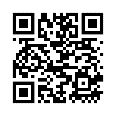 2. Các thông tin số điện thoại, địa chỉ thư điện tử tại phần thông tin Khách hàng là các thông tin mặc định để đăng ký các dịch vụ ngân hàng điện tử, dịch vụ thẻ và nhận các thông báo về dịch vụ từ BIDV.3. Tôi đồng ý để BIDV được quyền thu thập, lưu trữ, xử lý toàn bộ dữ liệu cá nhân của Tôi (bao gồm dữ liệu cá nhân của Tôi cung cấp hoặc ngân hàng thu thập, tổng hợp trong quá trình Tôi đăng ký, sử dụng dịch vụ tại các tất cả kênh giao dịch của Ngân hàng, đối tác của BIDV; Dữ liệu cá nhân của Tôi được ngân hàng thu thập từ các nguồn thông tin công khai, hợp pháp khác cho các mục đích sau:- Xác thực nhân thân của tôi khi tôi đăng ký, sử dụng dịch vụ của BIDV.- Cung cấp, thực hiện các dịch vụ Tôi sử dụng tại tất cả các kênh giao dịch của BIDV.- Cung cấp cho Ngân hàng khác, đối tác trong và ngoài nước của BIDV, đơn vị cung cấp hàng hóa dịch vụ cho KH để thực hiện việc đối soát số liệu, thanh toán và các công việc khác nhằm cung cấp dịch vụ cho KH mà các Bên này chịu ràng buộc tuân thủ các tiêu chuẩn bảo mật theo quy định pháp luật.- Phục vụ các yêu cầu trong hoạt động nội bộ của BIDV: Các mục đích quản lý tín dụng và rủi ro; quy hoạch và phát triển hệ thống hoặc phát triển sản phẩm ngân hàng, sản phẩm bảo hiểm, kiểm toán và điều hành, mục đích khác theo quy định của pháp luật. - Thực thi hoặc bảo vệ các quyền và trách nhiệm của BIDV.- Duy trì mối quan hệ tổng thể của BIDV với KH, kể cả hoạt động chăm sóc KH, tiếp thị hoặc xúc tiến các dịch vụ tài chính và các sản phẩm có liên quan đến KH và nghiên cứu thị trường do BIDV hoặc đối tác trong và ngoài nước của BIDV thực hiện.4. Tôi đã đọc, hiểu rõ và cam kết tuân thủ quy định của BIDV và quy định của pháp luật về việc mở, quản lý, sử dụng tài khoản, bao gồm việc thực hiện giao dịch trên tài khoản và sử dụng các dịch vụ đã đăng ký. Tôi chịu trách nhiệm cập nhật bản sửa đổi điều khoản, điều kiện đính kèm Hợp đồng này trên website https://bidv.com.vn và/hoặc các kênh cung cấp dịch vụ của ngân hàng. Tôi đã đọc, hiểu rõ các quyền và nghĩa vụ của Tôi với tư cách chủ thể dữ liệu cá nhân theo quy định pháp luật.1. Tôi cam đoan rằng mọi thông tin nêu trên là đúng sự thật và chính xác. Tôi cam kết sẽ thông báo cập nhật thông tin cho BIDV sau khi tôi có phát sinh thay đổi tại các kênh giao dịch ngân hàng cung cấp. Tôi đồng ý và xác nhận chữ ký có ghi rõ họ tên của Tôi tại ô Chữ ký mẫu dưới đây là chữ ký mẫu cho các giao dịch tài khoản của Tôi tại BIDV. 2. Các thông tin số điện thoại, địa chỉ thư điện tử tại phần thông tin Khách hàng là các thông tin mặc định để đăng ký các dịch vụ ngân hàng điện tử, dịch vụ thẻ và nhận các thông báo về dịch vụ từ BIDV.3. Tôi đồng ý để BIDV được quyền thu thập, lưu trữ, xử lý toàn bộ dữ liệu cá nhân của Tôi (bao gồm dữ liệu cá nhân của Tôi cung cấp hoặc ngân hàng thu thập, tổng hợp trong quá trình Tôi đăng ký, sử dụng dịch vụ tại các tất cả kênh giao dịch của Ngân hàng, đối tác của BIDV; Dữ liệu cá nhân của Tôi được ngân hàng thu thập từ các nguồn thông tin công khai, hợp pháp khác cho các mục đích sau:- Xác thực nhân thân của tôi khi tôi đăng ký, sử dụng dịch vụ của BIDV.- Cung cấp, thực hiện các dịch vụ Tôi sử dụng tại tất cả các kênh giao dịch của BIDV.- Cung cấp cho Ngân hàng khác, đối tác trong và ngoài nước của BIDV, đơn vị cung cấp hàng hóa dịch vụ cho KH để thực hiện việc đối soát số liệu, thanh toán và các công việc khác nhằm cung cấp dịch vụ cho KH mà các Bên này chịu ràng buộc tuân thủ các tiêu chuẩn bảo mật theo quy định pháp luật.- Phục vụ các yêu cầu trong hoạt động nội bộ của BIDV: Các mục đích quản lý tín dụng và rủi ro; quy hoạch và phát triển hệ thống hoặc phát triển sản phẩm ngân hàng, sản phẩm bảo hiểm, kiểm toán và điều hành, mục đích khác theo quy định của pháp luật. - Thực thi hoặc bảo vệ các quyền và trách nhiệm của BIDV.- Duy trì mối quan hệ tổng thể của BIDV với KH, kể cả hoạt động chăm sóc KH, tiếp thị hoặc xúc tiến các dịch vụ tài chính và các sản phẩm có liên quan đến KH và nghiên cứu thị trường do BIDV hoặc đối tác trong và ngoài nước của BIDV thực hiện.4. Tôi đã đọc, hiểu rõ và cam kết tuân thủ quy định của BIDV và quy định của pháp luật về việc mở, quản lý, sử dụng tài khoản, bao gồm việc thực hiện giao dịch trên tài khoản và sử dụng các dịch vụ đã đăng ký. Tôi chịu trách nhiệm cập nhật bản sửa đổi điều khoản, điều kiện đính kèm Hợp đồng này trên website https://bidv.com.vn và/hoặc các kênh cung cấp dịch vụ của ngân hàng. Tôi đã đọc, hiểu rõ các quyền và nghĩa vụ của Tôi với tư cách chủ thể dữ liệu cá nhân theo quy định pháp luật.1. Tôi cam đoan rằng mọi thông tin nêu trên là đúng sự thật và chính xác. Tôi cam kết sẽ thông báo cập nhật thông tin cho BIDV sau khi tôi có phát sinh thay đổi tại các kênh giao dịch ngân hàng cung cấp. Tôi đồng ý và xác nhận chữ ký có ghi rõ họ tên của Tôi tại ô Chữ ký mẫu dưới đây là chữ ký mẫu cho các giao dịch tài khoản của Tôi tại BIDV. 2. Các thông tin số điện thoại, địa chỉ thư điện tử tại phần thông tin Khách hàng là các thông tin mặc định để đăng ký các dịch vụ ngân hàng điện tử, dịch vụ thẻ và nhận các thông báo về dịch vụ từ BIDV.3. Tôi đồng ý để BIDV được quyền thu thập, lưu trữ, xử lý toàn bộ dữ liệu cá nhân của Tôi (bao gồm dữ liệu cá nhân của Tôi cung cấp hoặc ngân hàng thu thập, tổng hợp trong quá trình Tôi đăng ký, sử dụng dịch vụ tại các tất cả kênh giao dịch của Ngân hàng, đối tác của BIDV; Dữ liệu cá nhân của Tôi được ngân hàng thu thập từ các nguồn thông tin công khai, hợp pháp khác cho các mục đích sau:- Xác thực nhân thân của tôi khi tôi đăng ký, sử dụng dịch vụ của BIDV.- Cung cấp, thực hiện các dịch vụ Tôi sử dụng tại tất cả các kênh giao dịch của BIDV.- Cung cấp cho Ngân hàng khác, đối tác trong và ngoài nước của BIDV, đơn vị cung cấp hàng hóa dịch vụ cho KH để thực hiện việc đối soát số liệu, thanh toán và các công việc khác nhằm cung cấp dịch vụ cho KH mà các Bên này chịu ràng buộc tuân thủ các tiêu chuẩn bảo mật theo quy định pháp luật.- Phục vụ các yêu cầu trong hoạt động nội bộ của BIDV: Các mục đích quản lý tín dụng và rủi ro; quy hoạch và phát triển hệ thống hoặc phát triển sản phẩm ngân hàng, sản phẩm bảo hiểm, kiểm toán và điều hành, mục đích khác theo quy định của pháp luật. - Thực thi hoặc bảo vệ các quyền và trách nhiệm của BIDV.- Duy trì mối quan hệ tổng thể của BIDV với KH, kể cả hoạt động chăm sóc KH, tiếp thị hoặc xúc tiến các dịch vụ tài chính và các sản phẩm có liên quan đến KH và nghiên cứu thị trường do BIDV hoặc đối tác trong và ngoài nước của BIDV thực hiện.4. Tôi đã đọc, hiểu rõ và cam kết tuân thủ quy định của BIDV và quy định của pháp luật về việc mở, quản lý, sử dụng tài khoản, bao gồm việc thực hiện giao dịch trên tài khoản và sử dụng các dịch vụ đã đăng ký. Tôi chịu trách nhiệm cập nhật bản sửa đổi điều khoản, điều kiện đính kèm Hợp đồng này trên website https://bidv.com.vn và/hoặc các kênh cung cấp dịch vụ của ngân hàng. Tôi đã đọc, hiểu rõ các quyền và nghĩa vụ của Tôi với tư cách chủ thể dữ liệu cá nhân theo quy định pháp luật.1. Tôi cam đoan rằng mọi thông tin nêu trên là đúng sự thật và chính xác. Tôi cam kết sẽ thông báo cập nhật thông tin cho BIDV sau khi tôi có phát sinh thay đổi tại các kênh giao dịch ngân hàng cung cấp. Tôi đồng ý và xác nhận chữ ký có ghi rõ họ tên của Tôi tại ô Chữ ký mẫu dưới đây là chữ ký mẫu cho các giao dịch tài khoản của Tôi tại BIDV. 2. Các thông tin số điện thoại, địa chỉ thư điện tử tại phần thông tin Khách hàng là các thông tin mặc định để đăng ký các dịch vụ ngân hàng điện tử, dịch vụ thẻ và nhận các thông báo về dịch vụ từ BIDV.3. Tôi đồng ý để BIDV được quyền thu thập, lưu trữ, xử lý toàn bộ dữ liệu cá nhân của Tôi (bao gồm dữ liệu cá nhân của Tôi cung cấp hoặc ngân hàng thu thập, tổng hợp trong quá trình Tôi đăng ký, sử dụng dịch vụ tại các tất cả kênh giao dịch của Ngân hàng, đối tác của BIDV; Dữ liệu cá nhân của Tôi được ngân hàng thu thập từ các nguồn thông tin công khai, hợp pháp khác cho các mục đích sau:- Xác thực nhân thân của tôi khi tôi đăng ký, sử dụng dịch vụ của BIDV.- Cung cấp, thực hiện các dịch vụ Tôi sử dụng tại tất cả các kênh giao dịch của BIDV.- Cung cấp cho Ngân hàng khác, đối tác trong và ngoài nước của BIDV, đơn vị cung cấp hàng hóa dịch vụ cho KH để thực hiện việc đối soát số liệu, thanh toán và các công việc khác nhằm cung cấp dịch vụ cho KH mà các Bên này chịu ràng buộc tuân thủ các tiêu chuẩn bảo mật theo quy định pháp luật.- Phục vụ các yêu cầu trong hoạt động nội bộ của BIDV: Các mục đích quản lý tín dụng và rủi ro; quy hoạch và phát triển hệ thống hoặc phát triển sản phẩm ngân hàng, sản phẩm bảo hiểm, kiểm toán và điều hành, mục đích khác theo quy định của pháp luật. - Thực thi hoặc bảo vệ các quyền và trách nhiệm của BIDV.- Duy trì mối quan hệ tổng thể của BIDV với KH, kể cả hoạt động chăm sóc KH, tiếp thị hoặc xúc tiến các dịch vụ tài chính và các sản phẩm có liên quan đến KH và nghiên cứu thị trường do BIDV hoặc đối tác trong và ngoài nước của BIDV thực hiện.4. Tôi đã đọc, hiểu rõ và cam kết tuân thủ quy định của BIDV và quy định của pháp luật về việc mở, quản lý, sử dụng tài khoản, bao gồm việc thực hiện giao dịch trên tài khoản và sử dụng các dịch vụ đã đăng ký. Tôi chịu trách nhiệm cập nhật bản sửa đổi điều khoản, điều kiện đính kèm Hợp đồng này trên website https://bidv.com.vn và/hoặc các kênh cung cấp dịch vụ của ngân hàng. Tôi đã đọc, hiểu rõ các quyền và nghĩa vụ của Tôi với tư cách chủ thể dữ liệu cá nhân theo quy định pháp luật.1. Tôi cam đoan rằng mọi thông tin nêu trên là đúng sự thật và chính xác. Tôi cam kết sẽ thông báo cập nhật thông tin cho BIDV sau khi tôi có phát sinh thay đổi tại các kênh giao dịch ngân hàng cung cấp. Tôi đồng ý và xác nhận chữ ký có ghi rõ họ tên của Tôi tại ô Chữ ký mẫu dưới đây là chữ ký mẫu cho các giao dịch tài khoản của Tôi tại BIDV. 2. Các thông tin số điện thoại, địa chỉ thư điện tử tại phần thông tin Khách hàng là các thông tin mặc định để đăng ký các dịch vụ ngân hàng điện tử, dịch vụ thẻ và nhận các thông báo về dịch vụ từ BIDV.3. Tôi đồng ý để BIDV được quyền thu thập, lưu trữ, xử lý toàn bộ dữ liệu cá nhân của Tôi (bao gồm dữ liệu cá nhân của Tôi cung cấp hoặc ngân hàng thu thập, tổng hợp trong quá trình Tôi đăng ký, sử dụng dịch vụ tại các tất cả kênh giao dịch của Ngân hàng, đối tác của BIDV; Dữ liệu cá nhân của Tôi được ngân hàng thu thập từ các nguồn thông tin công khai, hợp pháp khác cho các mục đích sau:- Xác thực nhân thân của tôi khi tôi đăng ký, sử dụng dịch vụ của BIDV.- Cung cấp, thực hiện các dịch vụ Tôi sử dụng tại tất cả các kênh giao dịch của BIDV.- Cung cấp cho Ngân hàng khác, đối tác trong và ngoài nước của BIDV, đơn vị cung cấp hàng hóa dịch vụ cho KH để thực hiện việc đối soát số liệu, thanh toán và các công việc khác nhằm cung cấp dịch vụ cho KH mà các Bên này chịu ràng buộc tuân thủ các tiêu chuẩn bảo mật theo quy định pháp luật.- Phục vụ các yêu cầu trong hoạt động nội bộ của BIDV: Các mục đích quản lý tín dụng và rủi ro; quy hoạch và phát triển hệ thống hoặc phát triển sản phẩm ngân hàng, sản phẩm bảo hiểm, kiểm toán và điều hành, mục đích khác theo quy định của pháp luật. - Thực thi hoặc bảo vệ các quyền và trách nhiệm của BIDV.- Duy trì mối quan hệ tổng thể của BIDV với KH, kể cả hoạt động chăm sóc KH, tiếp thị hoặc xúc tiến các dịch vụ tài chính và các sản phẩm có liên quan đến KH và nghiên cứu thị trường do BIDV hoặc đối tác trong và ngoài nước của BIDV thực hiện.4. Tôi đã đọc, hiểu rõ và cam kết tuân thủ quy định của BIDV và quy định của pháp luật về việc mở, quản lý, sử dụng tài khoản, bao gồm việc thực hiện giao dịch trên tài khoản và sử dụng các dịch vụ đã đăng ký. Tôi chịu trách nhiệm cập nhật bản sửa đổi điều khoản, điều kiện đính kèm Hợp đồng này trên website https://bidv.com.vn và/hoặc các kênh cung cấp dịch vụ của ngân hàng. Tôi đã đọc, hiểu rõ các quyền và nghĩa vụ của Tôi với tư cách chủ thể dữ liệu cá nhân theo quy định pháp luật.1. Tôi cam đoan rằng mọi thông tin nêu trên là đúng sự thật và chính xác. Tôi cam kết sẽ thông báo cập nhật thông tin cho BIDV sau khi tôi có phát sinh thay đổi tại các kênh giao dịch ngân hàng cung cấp. Tôi đồng ý và xác nhận chữ ký có ghi rõ họ tên của Tôi tại ô Chữ ký mẫu dưới đây là chữ ký mẫu cho các giao dịch tài khoản của Tôi tại BIDV. 2. Các thông tin số điện thoại, địa chỉ thư điện tử tại phần thông tin Khách hàng là các thông tin mặc định để đăng ký các dịch vụ ngân hàng điện tử, dịch vụ thẻ và nhận các thông báo về dịch vụ từ BIDV.3. Tôi đồng ý để BIDV được quyền thu thập, lưu trữ, xử lý toàn bộ dữ liệu cá nhân của Tôi (bao gồm dữ liệu cá nhân của Tôi cung cấp hoặc ngân hàng thu thập, tổng hợp trong quá trình Tôi đăng ký, sử dụng dịch vụ tại các tất cả kênh giao dịch của Ngân hàng, đối tác của BIDV; Dữ liệu cá nhân của Tôi được ngân hàng thu thập từ các nguồn thông tin công khai, hợp pháp khác cho các mục đích sau:- Xác thực nhân thân của tôi khi tôi đăng ký, sử dụng dịch vụ của BIDV.- Cung cấp, thực hiện các dịch vụ Tôi sử dụng tại tất cả các kênh giao dịch của BIDV.- Cung cấp cho Ngân hàng khác, đối tác trong và ngoài nước của BIDV, đơn vị cung cấp hàng hóa dịch vụ cho KH để thực hiện việc đối soát số liệu, thanh toán và các công việc khác nhằm cung cấp dịch vụ cho KH mà các Bên này chịu ràng buộc tuân thủ các tiêu chuẩn bảo mật theo quy định pháp luật.- Phục vụ các yêu cầu trong hoạt động nội bộ của BIDV: Các mục đích quản lý tín dụng và rủi ro; quy hoạch và phát triển hệ thống hoặc phát triển sản phẩm ngân hàng, sản phẩm bảo hiểm, kiểm toán và điều hành, mục đích khác theo quy định của pháp luật. - Thực thi hoặc bảo vệ các quyền và trách nhiệm của BIDV.- Duy trì mối quan hệ tổng thể của BIDV với KH, kể cả hoạt động chăm sóc KH, tiếp thị hoặc xúc tiến các dịch vụ tài chính và các sản phẩm có liên quan đến KH và nghiên cứu thị trường do BIDV hoặc đối tác trong và ngoài nước của BIDV thực hiện.4. Tôi đã đọc, hiểu rõ và cam kết tuân thủ quy định của BIDV và quy định của pháp luật về việc mở, quản lý, sử dụng tài khoản, bao gồm việc thực hiện giao dịch trên tài khoản và sử dụng các dịch vụ đã đăng ký. Tôi chịu trách nhiệm cập nhật bản sửa đổi điều khoản, điều kiện đính kèm Hợp đồng này trên website https://bidv.com.vn và/hoặc các kênh cung cấp dịch vụ của ngân hàng. Tôi đã đọc, hiểu rõ các quyền và nghĩa vụ của Tôi với tư cách chủ thể dữ liệu cá nhân theo quy định pháp luật.1. Tôi cam đoan rằng mọi thông tin nêu trên là đúng sự thật và chính xác. Tôi cam kết sẽ thông báo cập nhật thông tin cho BIDV sau khi tôi có phát sinh thay đổi tại các kênh giao dịch ngân hàng cung cấp. Tôi đồng ý và xác nhận chữ ký có ghi rõ họ tên của Tôi tại ô Chữ ký mẫu dưới đây là chữ ký mẫu cho các giao dịch tài khoản của Tôi tại BIDV. 2. Các thông tin số điện thoại, địa chỉ thư điện tử tại phần thông tin Khách hàng là các thông tin mặc định để đăng ký các dịch vụ ngân hàng điện tử, dịch vụ thẻ và nhận các thông báo về dịch vụ từ BIDV.3. Tôi đồng ý để BIDV được quyền thu thập, lưu trữ, xử lý toàn bộ dữ liệu cá nhân của Tôi (bao gồm dữ liệu cá nhân của Tôi cung cấp hoặc ngân hàng thu thập, tổng hợp trong quá trình Tôi đăng ký, sử dụng dịch vụ tại các tất cả kênh giao dịch của Ngân hàng, đối tác của BIDV; Dữ liệu cá nhân của Tôi được ngân hàng thu thập từ các nguồn thông tin công khai, hợp pháp khác cho các mục đích sau:- Xác thực nhân thân của tôi khi tôi đăng ký, sử dụng dịch vụ của BIDV.- Cung cấp, thực hiện các dịch vụ Tôi sử dụng tại tất cả các kênh giao dịch của BIDV.- Cung cấp cho Ngân hàng khác, đối tác trong và ngoài nước của BIDV, đơn vị cung cấp hàng hóa dịch vụ cho KH để thực hiện việc đối soát số liệu, thanh toán và các công việc khác nhằm cung cấp dịch vụ cho KH mà các Bên này chịu ràng buộc tuân thủ các tiêu chuẩn bảo mật theo quy định pháp luật.- Phục vụ các yêu cầu trong hoạt động nội bộ của BIDV: Các mục đích quản lý tín dụng và rủi ro; quy hoạch và phát triển hệ thống hoặc phát triển sản phẩm ngân hàng, sản phẩm bảo hiểm, kiểm toán và điều hành, mục đích khác theo quy định của pháp luật. - Thực thi hoặc bảo vệ các quyền và trách nhiệm của BIDV.- Duy trì mối quan hệ tổng thể của BIDV với KH, kể cả hoạt động chăm sóc KH, tiếp thị hoặc xúc tiến các dịch vụ tài chính và các sản phẩm có liên quan đến KH và nghiên cứu thị trường do BIDV hoặc đối tác trong và ngoài nước của BIDV thực hiện.4. Tôi đã đọc, hiểu rõ và cam kết tuân thủ quy định của BIDV và quy định của pháp luật về việc mở, quản lý, sử dụng tài khoản, bao gồm việc thực hiện giao dịch trên tài khoản và sử dụng các dịch vụ đã đăng ký. Tôi chịu trách nhiệm cập nhật bản sửa đổi điều khoản, điều kiện đính kèm Hợp đồng này trên website https://bidv.com.vn và/hoặc các kênh cung cấp dịch vụ của ngân hàng. Tôi đã đọc, hiểu rõ các quyền và nghĩa vụ của Tôi với tư cách chủ thể dữ liệu cá nhân theo quy định pháp luật.1. Tôi cam đoan rằng mọi thông tin nêu trên là đúng sự thật và chính xác. Tôi cam kết sẽ thông báo cập nhật thông tin cho BIDV sau khi tôi có phát sinh thay đổi tại các kênh giao dịch ngân hàng cung cấp. Tôi đồng ý và xác nhận chữ ký có ghi rõ họ tên của Tôi tại ô Chữ ký mẫu dưới đây là chữ ký mẫu cho các giao dịch tài khoản của Tôi tại BIDV. 2. Các thông tin số điện thoại, địa chỉ thư điện tử tại phần thông tin Khách hàng là các thông tin mặc định để đăng ký các dịch vụ ngân hàng điện tử, dịch vụ thẻ và nhận các thông báo về dịch vụ từ BIDV.3. Tôi đồng ý để BIDV được quyền thu thập, lưu trữ, xử lý toàn bộ dữ liệu cá nhân của Tôi (bao gồm dữ liệu cá nhân của Tôi cung cấp hoặc ngân hàng thu thập, tổng hợp trong quá trình Tôi đăng ký, sử dụng dịch vụ tại các tất cả kênh giao dịch của Ngân hàng, đối tác của BIDV; Dữ liệu cá nhân của Tôi được ngân hàng thu thập từ các nguồn thông tin công khai, hợp pháp khác cho các mục đích sau:- Xác thực nhân thân của tôi khi tôi đăng ký, sử dụng dịch vụ của BIDV.- Cung cấp, thực hiện các dịch vụ Tôi sử dụng tại tất cả các kênh giao dịch của BIDV.- Cung cấp cho Ngân hàng khác, đối tác trong và ngoài nước của BIDV, đơn vị cung cấp hàng hóa dịch vụ cho KH để thực hiện việc đối soát số liệu, thanh toán và các công việc khác nhằm cung cấp dịch vụ cho KH mà các Bên này chịu ràng buộc tuân thủ các tiêu chuẩn bảo mật theo quy định pháp luật.- Phục vụ các yêu cầu trong hoạt động nội bộ của BIDV: Các mục đích quản lý tín dụng và rủi ro; quy hoạch và phát triển hệ thống hoặc phát triển sản phẩm ngân hàng, sản phẩm bảo hiểm, kiểm toán và điều hành, mục đích khác theo quy định của pháp luật. - Thực thi hoặc bảo vệ các quyền và trách nhiệm của BIDV.- Duy trì mối quan hệ tổng thể của BIDV với KH, kể cả hoạt động chăm sóc KH, tiếp thị hoặc xúc tiến các dịch vụ tài chính và các sản phẩm có liên quan đến KH và nghiên cứu thị trường do BIDV hoặc đối tác trong và ngoài nước của BIDV thực hiện.4. Tôi đã đọc, hiểu rõ và cam kết tuân thủ quy định của BIDV và quy định của pháp luật về việc mở, quản lý, sử dụng tài khoản, bao gồm việc thực hiện giao dịch trên tài khoản và sử dụng các dịch vụ đã đăng ký. Tôi chịu trách nhiệm cập nhật bản sửa đổi điều khoản, điều kiện đính kèm Hợp đồng này trên website https://bidv.com.vn và/hoặc các kênh cung cấp dịch vụ của ngân hàng. Tôi đã đọc, hiểu rõ các quyền và nghĩa vụ của Tôi với tư cách chủ thể dữ liệu cá nhân theo quy định pháp luật.1. Tôi cam đoan rằng mọi thông tin nêu trên là đúng sự thật và chính xác. Tôi cam kết sẽ thông báo cập nhật thông tin cho BIDV sau khi tôi có phát sinh thay đổi tại các kênh giao dịch ngân hàng cung cấp. Tôi đồng ý và xác nhận chữ ký có ghi rõ họ tên của Tôi tại ô Chữ ký mẫu dưới đây là chữ ký mẫu cho các giao dịch tài khoản của Tôi tại BIDV. 2. Các thông tin số điện thoại, địa chỉ thư điện tử tại phần thông tin Khách hàng là các thông tin mặc định để đăng ký các dịch vụ ngân hàng điện tử, dịch vụ thẻ và nhận các thông báo về dịch vụ từ BIDV.3. Tôi đồng ý để BIDV được quyền thu thập, lưu trữ, xử lý toàn bộ dữ liệu cá nhân của Tôi (bao gồm dữ liệu cá nhân của Tôi cung cấp hoặc ngân hàng thu thập, tổng hợp trong quá trình Tôi đăng ký, sử dụng dịch vụ tại các tất cả kênh giao dịch của Ngân hàng, đối tác của BIDV; Dữ liệu cá nhân của Tôi được ngân hàng thu thập từ các nguồn thông tin công khai, hợp pháp khác cho các mục đích sau:- Xác thực nhân thân của tôi khi tôi đăng ký, sử dụng dịch vụ của BIDV.- Cung cấp, thực hiện các dịch vụ Tôi sử dụng tại tất cả các kênh giao dịch của BIDV.- Cung cấp cho Ngân hàng khác, đối tác trong và ngoài nước của BIDV, đơn vị cung cấp hàng hóa dịch vụ cho KH để thực hiện việc đối soát số liệu, thanh toán và các công việc khác nhằm cung cấp dịch vụ cho KH mà các Bên này chịu ràng buộc tuân thủ các tiêu chuẩn bảo mật theo quy định pháp luật.- Phục vụ các yêu cầu trong hoạt động nội bộ của BIDV: Các mục đích quản lý tín dụng và rủi ro; quy hoạch và phát triển hệ thống hoặc phát triển sản phẩm ngân hàng, sản phẩm bảo hiểm, kiểm toán và điều hành, mục đích khác theo quy định của pháp luật. - Thực thi hoặc bảo vệ các quyền và trách nhiệm của BIDV.- Duy trì mối quan hệ tổng thể của BIDV với KH, kể cả hoạt động chăm sóc KH, tiếp thị hoặc xúc tiến các dịch vụ tài chính và các sản phẩm có liên quan đến KH và nghiên cứu thị trường do BIDV hoặc đối tác trong và ngoài nước của BIDV thực hiện.4. Tôi đã đọc, hiểu rõ và cam kết tuân thủ quy định của BIDV và quy định của pháp luật về việc mở, quản lý, sử dụng tài khoản, bao gồm việc thực hiện giao dịch trên tài khoản và sử dụng các dịch vụ đã đăng ký. Tôi chịu trách nhiệm cập nhật bản sửa đổi điều khoản, điều kiện đính kèm Hợp đồng này trên website https://bidv.com.vn và/hoặc các kênh cung cấp dịch vụ của ngân hàng. Tôi đã đọc, hiểu rõ các quyền và nghĩa vụ của Tôi với tư cách chủ thể dữ liệu cá nhân theo quy định pháp luật.1. Tôi cam đoan rằng mọi thông tin nêu trên là đúng sự thật và chính xác. Tôi cam kết sẽ thông báo cập nhật thông tin cho BIDV sau khi tôi có phát sinh thay đổi tại các kênh giao dịch ngân hàng cung cấp. Tôi đồng ý và xác nhận chữ ký có ghi rõ họ tên của Tôi tại ô Chữ ký mẫu dưới đây là chữ ký mẫu cho các giao dịch tài khoản của Tôi tại BIDV. 2. Các thông tin số điện thoại, địa chỉ thư điện tử tại phần thông tin Khách hàng là các thông tin mặc định để đăng ký các dịch vụ ngân hàng điện tử, dịch vụ thẻ và nhận các thông báo về dịch vụ từ BIDV.3. Tôi đồng ý để BIDV được quyền thu thập, lưu trữ, xử lý toàn bộ dữ liệu cá nhân của Tôi (bao gồm dữ liệu cá nhân của Tôi cung cấp hoặc ngân hàng thu thập, tổng hợp trong quá trình Tôi đăng ký, sử dụng dịch vụ tại các tất cả kênh giao dịch của Ngân hàng, đối tác của BIDV; Dữ liệu cá nhân của Tôi được ngân hàng thu thập từ các nguồn thông tin công khai, hợp pháp khác cho các mục đích sau:- Xác thực nhân thân của tôi khi tôi đăng ký, sử dụng dịch vụ của BIDV.- Cung cấp, thực hiện các dịch vụ Tôi sử dụng tại tất cả các kênh giao dịch của BIDV.- Cung cấp cho Ngân hàng khác, đối tác trong và ngoài nước của BIDV, đơn vị cung cấp hàng hóa dịch vụ cho KH để thực hiện việc đối soát số liệu, thanh toán và các công việc khác nhằm cung cấp dịch vụ cho KH mà các Bên này chịu ràng buộc tuân thủ các tiêu chuẩn bảo mật theo quy định pháp luật.- Phục vụ các yêu cầu trong hoạt động nội bộ của BIDV: Các mục đích quản lý tín dụng và rủi ro; quy hoạch và phát triển hệ thống hoặc phát triển sản phẩm ngân hàng, sản phẩm bảo hiểm, kiểm toán và điều hành, mục đích khác theo quy định của pháp luật. - Thực thi hoặc bảo vệ các quyền và trách nhiệm của BIDV.- Duy trì mối quan hệ tổng thể của BIDV với KH, kể cả hoạt động chăm sóc KH, tiếp thị hoặc xúc tiến các dịch vụ tài chính và các sản phẩm có liên quan đến KH và nghiên cứu thị trường do BIDV hoặc đối tác trong và ngoài nước của BIDV thực hiện.4. Tôi đã đọc, hiểu rõ và cam kết tuân thủ quy định của BIDV và quy định của pháp luật về việc mở, quản lý, sử dụng tài khoản, bao gồm việc thực hiện giao dịch trên tài khoản và sử dụng các dịch vụ đã đăng ký. Tôi chịu trách nhiệm cập nhật bản sửa đổi điều khoản, điều kiện đính kèm Hợp đồng này trên website https://bidv.com.vn và/hoặc các kênh cung cấp dịch vụ của ngân hàng. Tôi đã đọc, hiểu rõ các quyền và nghĩa vụ của Tôi với tư cách chủ thể dữ liệu cá nhân theo quy định pháp luật.1. Tôi cam đoan rằng mọi thông tin nêu trên là đúng sự thật và chính xác. Tôi cam kết sẽ thông báo cập nhật thông tin cho BIDV sau khi tôi có phát sinh thay đổi tại các kênh giao dịch ngân hàng cung cấp. Tôi đồng ý và xác nhận chữ ký có ghi rõ họ tên của Tôi tại ô Chữ ký mẫu dưới đây là chữ ký mẫu cho các giao dịch tài khoản của Tôi tại BIDV. 2. Các thông tin số điện thoại, địa chỉ thư điện tử tại phần thông tin Khách hàng là các thông tin mặc định để đăng ký các dịch vụ ngân hàng điện tử, dịch vụ thẻ và nhận các thông báo về dịch vụ từ BIDV.3. Tôi đồng ý để BIDV được quyền thu thập, lưu trữ, xử lý toàn bộ dữ liệu cá nhân của Tôi (bao gồm dữ liệu cá nhân của Tôi cung cấp hoặc ngân hàng thu thập, tổng hợp trong quá trình Tôi đăng ký, sử dụng dịch vụ tại các tất cả kênh giao dịch của Ngân hàng, đối tác của BIDV; Dữ liệu cá nhân của Tôi được ngân hàng thu thập từ các nguồn thông tin công khai, hợp pháp khác cho các mục đích sau:- Xác thực nhân thân của tôi khi tôi đăng ký, sử dụng dịch vụ của BIDV.- Cung cấp, thực hiện các dịch vụ Tôi sử dụng tại tất cả các kênh giao dịch của BIDV.- Cung cấp cho Ngân hàng khác, đối tác trong và ngoài nước của BIDV, đơn vị cung cấp hàng hóa dịch vụ cho KH để thực hiện việc đối soát số liệu, thanh toán và các công việc khác nhằm cung cấp dịch vụ cho KH mà các Bên này chịu ràng buộc tuân thủ các tiêu chuẩn bảo mật theo quy định pháp luật.- Phục vụ các yêu cầu trong hoạt động nội bộ của BIDV: Các mục đích quản lý tín dụng và rủi ro; quy hoạch và phát triển hệ thống hoặc phát triển sản phẩm ngân hàng, sản phẩm bảo hiểm, kiểm toán và điều hành, mục đích khác theo quy định của pháp luật. - Thực thi hoặc bảo vệ các quyền và trách nhiệm của BIDV.- Duy trì mối quan hệ tổng thể của BIDV với KH, kể cả hoạt động chăm sóc KH, tiếp thị hoặc xúc tiến các dịch vụ tài chính và các sản phẩm có liên quan đến KH và nghiên cứu thị trường do BIDV hoặc đối tác trong và ngoài nước của BIDV thực hiện.4. Tôi đã đọc, hiểu rõ và cam kết tuân thủ quy định của BIDV và quy định của pháp luật về việc mở, quản lý, sử dụng tài khoản, bao gồm việc thực hiện giao dịch trên tài khoản và sử dụng các dịch vụ đã đăng ký. Tôi chịu trách nhiệm cập nhật bản sửa đổi điều khoản, điều kiện đính kèm Hợp đồng này trên website https://bidv.com.vn và/hoặc các kênh cung cấp dịch vụ của ngân hàng. Tôi đã đọc, hiểu rõ các quyền và nghĩa vụ của Tôi với tư cách chủ thể dữ liệu cá nhân theo quy định pháp luật.1. Tôi cam đoan rằng mọi thông tin nêu trên là đúng sự thật và chính xác. Tôi cam kết sẽ thông báo cập nhật thông tin cho BIDV sau khi tôi có phát sinh thay đổi tại các kênh giao dịch ngân hàng cung cấp. Tôi đồng ý và xác nhận chữ ký có ghi rõ họ tên của Tôi tại ô Chữ ký mẫu dưới đây là chữ ký mẫu cho các giao dịch tài khoản của Tôi tại BIDV. 2. Các thông tin số điện thoại, địa chỉ thư điện tử tại phần thông tin Khách hàng là các thông tin mặc định để đăng ký các dịch vụ ngân hàng điện tử, dịch vụ thẻ và nhận các thông báo về dịch vụ từ BIDV.3. Tôi đồng ý để BIDV được quyền thu thập, lưu trữ, xử lý toàn bộ dữ liệu cá nhân của Tôi (bao gồm dữ liệu cá nhân của Tôi cung cấp hoặc ngân hàng thu thập, tổng hợp trong quá trình Tôi đăng ký, sử dụng dịch vụ tại các tất cả kênh giao dịch của Ngân hàng, đối tác của BIDV; Dữ liệu cá nhân của Tôi được ngân hàng thu thập từ các nguồn thông tin công khai, hợp pháp khác cho các mục đích sau:- Xác thực nhân thân của tôi khi tôi đăng ký, sử dụng dịch vụ của BIDV.- Cung cấp, thực hiện các dịch vụ Tôi sử dụng tại tất cả các kênh giao dịch của BIDV.- Cung cấp cho Ngân hàng khác, đối tác trong và ngoài nước của BIDV, đơn vị cung cấp hàng hóa dịch vụ cho KH để thực hiện việc đối soát số liệu, thanh toán và các công việc khác nhằm cung cấp dịch vụ cho KH mà các Bên này chịu ràng buộc tuân thủ các tiêu chuẩn bảo mật theo quy định pháp luật.- Phục vụ các yêu cầu trong hoạt động nội bộ của BIDV: Các mục đích quản lý tín dụng và rủi ro; quy hoạch và phát triển hệ thống hoặc phát triển sản phẩm ngân hàng, sản phẩm bảo hiểm, kiểm toán và điều hành, mục đích khác theo quy định của pháp luật. - Thực thi hoặc bảo vệ các quyền và trách nhiệm của BIDV.- Duy trì mối quan hệ tổng thể của BIDV với KH, kể cả hoạt động chăm sóc KH, tiếp thị hoặc xúc tiến các dịch vụ tài chính và các sản phẩm có liên quan đến KH và nghiên cứu thị trường do BIDV hoặc đối tác trong và ngoài nước của BIDV thực hiện.4. Tôi đã đọc, hiểu rõ và cam kết tuân thủ quy định của BIDV và quy định của pháp luật về việc mở, quản lý, sử dụng tài khoản, bao gồm việc thực hiện giao dịch trên tài khoản và sử dụng các dịch vụ đã đăng ký. Tôi chịu trách nhiệm cập nhật bản sửa đổi điều khoản, điều kiện đính kèm Hợp đồng này trên website https://bidv.com.vn và/hoặc các kênh cung cấp dịch vụ của ngân hàng. Tôi đã đọc, hiểu rõ các quyền và nghĩa vụ của Tôi với tư cách chủ thể dữ liệu cá nhân theo quy định pháp luật.1. Tôi cam đoan rằng mọi thông tin nêu trên là đúng sự thật và chính xác. Tôi cam kết sẽ thông báo cập nhật thông tin cho BIDV sau khi tôi có phát sinh thay đổi tại các kênh giao dịch ngân hàng cung cấp. Tôi đồng ý và xác nhận chữ ký có ghi rõ họ tên của Tôi tại ô Chữ ký mẫu dưới đây là chữ ký mẫu cho các giao dịch tài khoản của Tôi tại BIDV. 2. Các thông tin số điện thoại, địa chỉ thư điện tử tại phần thông tin Khách hàng là các thông tin mặc định để đăng ký các dịch vụ ngân hàng điện tử, dịch vụ thẻ và nhận các thông báo về dịch vụ từ BIDV.3. Tôi đồng ý để BIDV được quyền thu thập, lưu trữ, xử lý toàn bộ dữ liệu cá nhân của Tôi (bao gồm dữ liệu cá nhân của Tôi cung cấp hoặc ngân hàng thu thập, tổng hợp trong quá trình Tôi đăng ký, sử dụng dịch vụ tại các tất cả kênh giao dịch của Ngân hàng, đối tác của BIDV; Dữ liệu cá nhân của Tôi được ngân hàng thu thập từ các nguồn thông tin công khai, hợp pháp khác cho các mục đích sau:- Xác thực nhân thân của tôi khi tôi đăng ký, sử dụng dịch vụ của BIDV.- Cung cấp, thực hiện các dịch vụ Tôi sử dụng tại tất cả các kênh giao dịch của BIDV.- Cung cấp cho Ngân hàng khác, đối tác trong và ngoài nước của BIDV, đơn vị cung cấp hàng hóa dịch vụ cho KH để thực hiện việc đối soát số liệu, thanh toán và các công việc khác nhằm cung cấp dịch vụ cho KH mà các Bên này chịu ràng buộc tuân thủ các tiêu chuẩn bảo mật theo quy định pháp luật.- Phục vụ các yêu cầu trong hoạt động nội bộ của BIDV: Các mục đích quản lý tín dụng và rủi ro; quy hoạch và phát triển hệ thống hoặc phát triển sản phẩm ngân hàng, sản phẩm bảo hiểm, kiểm toán và điều hành, mục đích khác theo quy định của pháp luật. - Thực thi hoặc bảo vệ các quyền và trách nhiệm của BIDV.- Duy trì mối quan hệ tổng thể của BIDV với KH, kể cả hoạt động chăm sóc KH, tiếp thị hoặc xúc tiến các dịch vụ tài chính và các sản phẩm có liên quan đến KH và nghiên cứu thị trường do BIDV hoặc đối tác trong và ngoài nước của BIDV thực hiện.4. Tôi đã đọc, hiểu rõ và cam kết tuân thủ quy định của BIDV và quy định của pháp luật về việc mở, quản lý, sử dụng tài khoản, bao gồm việc thực hiện giao dịch trên tài khoản và sử dụng các dịch vụ đã đăng ký. Tôi chịu trách nhiệm cập nhật bản sửa đổi điều khoản, điều kiện đính kèm Hợp đồng này trên website https://bidv.com.vn và/hoặc các kênh cung cấp dịch vụ của ngân hàng. Tôi đã đọc, hiểu rõ các quyền và nghĩa vụ của Tôi với tư cách chủ thể dữ liệu cá nhân theo quy định pháp luật.1. Tôi cam đoan rằng mọi thông tin nêu trên là đúng sự thật và chính xác. Tôi cam kết sẽ thông báo cập nhật thông tin cho BIDV sau khi tôi có phát sinh thay đổi tại các kênh giao dịch ngân hàng cung cấp. Tôi đồng ý và xác nhận chữ ký có ghi rõ họ tên của Tôi tại ô Chữ ký mẫu dưới đây là chữ ký mẫu cho các giao dịch tài khoản của Tôi tại BIDV. 2. Các thông tin số điện thoại, địa chỉ thư điện tử tại phần thông tin Khách hàng là các thông tin mặc định để đăng ký các dịch vụ ngân hàng điện tử, dịch vụ thẻ và nhận các thông báo về dịch vụ từ BIDV.3. Tôi đồng ý để BIDV được quyền thu thập, lưu trữ, xử lý toàn bộ dữ liệu cá nhân của Tôi (bao gồm dữ liệu cá nhân của Tôi cung cấp hoặc ngân hàng thu thập, tổng hợp trong quá trình Tôi đăng ký, sử dụng dịch vụ tại các tất cả kênh giao dịch của Ngân hàng, đối tác của BIDV; Dữ liệu cá nhân của Tôi được ngân hàng thu thập từ các nguồn thông tin công khai, hợp pháp khác cho các mục đích sau:- Xác thực nhân thân của tôi khi tôi đăng ký, sử dụng dịch vụ của BIDV.- Cung cấp, thực hiện các dịch vụ Tôi sử dụng tại tất cả các kênh giao dịch của BIDV.- Cung cấp cho Ngân hàng khác, đối tác trong và ngoài nước của BIDV, đơn vị cung cấp hàng hóa dịch vụ cho KH để thực hiện việc đối soát số liệu, thanh toán và các công việc khác nhằm cung cấp dịch vụ cho KH mà các Bên này chịu ràng buộc tuân thủ các tiêu chuẩn bảo mật theo quy định pháp luật.- Phục vụ các yêu cầu trong hoạt động nội bộ của BIDV: Các mục đích quản lý tín dụng và rủi ro; quy hoạch và phát triển hệ thống hoặc phát triển sản phẩm ngân hàng, sản phẩm bảo hiểm, kiểm toán và điều hành, mục đích khác theo quy định của pháp luật. - Thực thi hoặc bảo vệ các quyền và trách nhiệm của BIDV.- Duy trì mối quan hệ tổng thể của BIDV với KH, kể cả hoạt động chăm sóc KH, tiếp thị hoặc xúc tiến các dịch vụ tài chính và các sản phẩm có liên quan đến KH và nghiên cứu thị trường do BIDV hoặc đối tác trong và ngoài nước của BIDV thực hiện.4. Tôi đã đọc, hiểu rõ và cam kết tuân thủ quy định của BIDV và quy định của pháp luật về việc mở, quản lý, sử dụng tài khoản, bao gồm việc thực hiện giao dịch trên tài khoản và sử dụng các dịch vụ đã đăng ký. Tôi chịu trách nhiệm cập nhật bản sửa đổi điều khoản, điều kiện đính kèm Hợp đồng này trên website https://bidv.com.vn và/hoặc các kênh cung cấp dịch vụ của ngân hàng. Tôi đã đọc, hiểu rõ các quyền và nghĩa vụ của Tôi với tư cách chủ thể dữ liệu cá nhân theo quy định pháp luật.1. Tôi cam đoan rằng mọi thông tin nêu trên là đúng sự thật và chính xác. Tôi cam kết sẽ thông báo cập nhật thông tin cho BIDV sau khi tôi có phát sinh thay đổi tại các kênh giao dịch ngân hàng cung cấp. Tôi đồng ý và xác nhận chữ ký có ghi rõ họ tên của Tôi tại ô Chữ ký mẫu dưới đây là chữ ký mẫu cho các giao dịch tài khoản của Tôi tại BIDV. 2. Các thông tin số điện thoại, địa chỉ thư điện tử tại phần thông tin Khách hàng là các thông tin mặc định để đăng ký các dịch vụ ngân hàng điện tử, dịch vụ thẻ và nhận các thông báo về dịch vụ từ BIDV.3. Tôi đồng ý để BIDV được quyền thu thập, lưu trữ, xử lý toàn bộ dữ liệu cá nhân của Tôi (bao gồm dữ liệu cá nhân của Tôi cung cấp hoặc ngân hàng thu thập, tổng hợp trong quá trình Tôi đăng ký, sử dụng dịch vụ tại các tất cả kênh giao dịch của Ngân hàng, đối tác của BIDV; Dữ liệu cá nhân của Tôi được ngân hàng thu thập từ các nguồn thông tin công khai, hợp pháp khác cho các mục đích sau:- Xác thực nhân thân của tôi khi tôi đăng ký, sử dụng dịch vụ của BIDV.- Cung cấp, thực hiện các dịch vụ Tôi sử dụng tại tất cả các kênh giao dịch của BIDV.- Cung cấp cho Ngân hàng khác, đối tác trong và ngoài nước của BIDV, đơn vị cung cấp hàng hóa dịch vụ cho KH để thực hiện việc đối soát số liệu, thanh toán và các công việc khác nhằm cung cấp dịch vụ cho KH mà các Bên này chịu ràng buộc tuân thủ các tiêu chuẩn bảo mật theo quy định pháp luật.- Phục vụ các yêu cầu trong hoạt động nội bộ của BIDV: Các mục đích quản lý tín dụng và rủi ro; quy hoạch và phát triển hệ thống hoặc phát triển sản phẩm ngân hàng, sản phẩm bảo hiểm, kiểm toán và điều hành, mục đích khác theo quy định của pháp luật. - Thực thi hoặc bảo vệ các quyền và trách nhiệm của BIDV.- Duy trì mối quan hệ tổng thể của BIDV với KH, kể cả hoạt động chăm sóc KH, tiếp thị hoặc xúc tiến các dịch vụ tài chính và các sản phẩm có liên quan đến KH và nghiên cứu thị trường do BIDV hoặc đối tác trong và ngoài nước của BIDV thực hiện.4. Tôi đã đọc, hiểu rõ và cam kết tuân thủ quy định của BIDV và quy định của pháp luật về việc mở, quản lý, sử dụng tài khoản, bao gồm việc thực hiện giao dịch trên tài khoản và sử dụng các dịch vụ đã đăng ký. Tôi chịu trách nhiệm cập nhật bản sửa đổi điều khoản, điều kiện đính kèm Hợp đồng này trên website https://bidv.com.vn và/hoặc các kênh cung cấp dịch vụ của ngân hàng. Tôi đã đọc, hiểu rõ các quyền và nghĩa vụ của Tôi với tư cách chủ thể dữ liệu cá nhân theo quy định pháp luật.1. Tôi cam đoan rằng mọi thông tin nêu trên là đúng sự thật và chính xác. Tôi cam kết sẽ thông báo cập nhật thông tin cho BIDV sau khi tôi có phát sinh thay đổi tại các kênh giao dịch ngân hàng cung cấp. Tôi đồng ý và xác nhận chữ ký có ghi rõ họ tên của Tôi tại ô Chữ ký mẫu dưới đây là chữ ký mẫu cho các giao dịch tài khoản của Tôi tại BIDV. 2. Các thông tin số điện thoại, địa chỉ thư điện tử tại phần thông tin Khách hàng là các thông tin mặc định để đăng ký các dịch vụ ngân hàng điện tử, dịch vụ thẻ và nhận các thông báo về dịch vụ từ BIDV.3. Tôi đồng ý để BIDV được quyền thu thập, lưu trữ, xử lý toàn bộ dữ liệu cá nhân của Tôi (bao gồm dữ liệu cá nhân của Tôi cung cấp hoặc ngân hàng thu thập, tổng hợp trong quá trình Tôi đăng ký, sử dụng dịch vụ tại các tất cả kênh giao dịch của Ngân hàng, đối tác của BIDV; Dữ liệu cá nhân của Tôi được ngân hàng thu thập từ các nguồn thông tin công khai, hợp pháp khác cho các mục đích sau:- Xác thực nhân thân của tôi khi tôi đăng ký, sử dụng dịch vụ của BIDV.- Cung cấp, thực hiện các dịch vụ Tôi sử dụng tại tất cả các kênh giao dịch của BIDV.- Cung cấp cho Ngân hàng khác, đối tác trong và ngoài nước của BIDV, đơn vị cung cấp hàng hóa dịch vụ cho KH để thực hiện việc đối soát số liệu, thanh toán và các công việc khác nhằm cung cấp dịch vụ cho KH mà các Bên này chịu ràng buộc tuân thủ các tiêu chuẩn bảo mật theo quy định pháp luật.- Phục vụ các yêu cầu trong hoạt động nội bộ của BIDV: Các mục đích quản lý tín dụng và rủi ro; quy hoạch và phát triển hệ thống hoặc phát triển sản phẩm ngân hàng, sản phẩm bảo hiểm, kiểm toán và điều hành, mục đích khác theo quy định của pháp luật. - Thực thi hoặc bảo vệ các quyền và trách nhiệm của BIDV.- Duy trì mối quan hệ tổng thể của BIDV với KH, kể cả hoạt động chăm sóc KH, tiếp thị hoặc xúc tiến các dịch vụ tài chính và các sản phẩm có liên quan đến KH và nghiên cứu thị trường do BIDV hoặc đối tác trong và ngoài nước của BIDV thực hiện.4. Tôi đã đọc, hiểu rõ và cam kết tuân thủ quy định của BIDV và quy định của pháp luật về việc mở, quản lý, sử dụng tài khoản, bao gồm việc thực hiện giao dịch trên tài khoản và sử dụng các dịch vụ đã đăng ký. Tôi chịu trách nhiệm cập nhật bản sửa đổi điều khoản, điều kiện đính kèm Hợp đồng này trên website https://bidv.com.vn và/hoặc các kênh cung cấp dịch vụ của ngân hàng. Tôi đã đọc, hiểu rõ các quyền và nghĩa vụ của Tôi với tư cách chủ thể dữ liệu cá nhân theo quy định pháp luật.1. Tôi cam đoan rằng mọi thông tin nêu trên là đúng sự thật và chính xác. Tôi cam kết sẽ thông báo cập nhật thông tin cho BIDV sau khi tôi có phát sinh thay đổi tại các kênh giao dịch ngân hàng cung cấp. Tôi đồng ý và xác nhận chữ ký có ghi rõ họ tên của Tôi tại ô Chữ ký mẫu dưới đây là chữ ký mẫu cho các giao dịch tài khoản của Tôi tại BIDV. 2. Các thông tin số điện thoại, địa chỉ thư điện tử tại phần thông tin Khách hàng là các thông tin mặc định để đăng ký các dịch vụ ngân hàng điện tử, dịch vụ thẻ và nhận các thông báo về dịch vụ từ BIDV.3. Tôi đồng ý để BIDV được quyền thu thập, lưu trữ, xử lý toàn bộ dữ liệu cá nhân của Tôi (bao gồm dữ liệu cá nhân của Tôi cung cấp hoặc ngân hàng thu thập, tổng hợp trong quá trình Tôi đăng ký, sử dụng dịch vụ tại các tất cả kênh giao dịch của Ngân hàng, đối tác của BIDV; Dữ liệu cá nhân của Tôi được ngân hàng thu thập từ các nguồn thông tin công khai, hợp pháp khác cho các mục đích sau:- Xác thực nhân thân của tôi khi tôi đăng ký, sử dụng dịch vụ của BIDV.- Cung cấp, thực hiện các dịch vụ Tôi sử dụng tại tất cả các kênh giao dịch của BIDV.- Cung cấp cho Ngân hàng khác, đối tác trong và ngoài nước của BIDV, đơn vị cung cấp hàng hóa dịch vụ cho KH để thực hiện việc đối soát số liệu, thanh toán và các công việc khác nhằm cung cấp dịch vụ cho KH mà các Bên này chịu ràng buộc tuân thủ các tiêu chuẩn bảo mật theo quy định pháp luật.- Phục vụ các yêu cầu trong hoạt động nội bộ của BIDV: Các mục đích quản lý tín dụng và rủi ro; quy hoạch và phát triển hệ thống hoặc phát triển sản phẩm ngân hàng, sản phẩm bảo hiểm, kiểm toán và điều hành, mục đích khác theo quy định của pháp luật. - Thực thi hoặc bảo vệ các quyền và trách nhiệm của BIDV.- Duy trì mối quan hệ tổng thể của BIDV với KH, kể cả hoạt động chăm sóc KH, tiếp thị hoặc xúc tiến các dịch vụ tài chính và các sản phẩm có liên quan đến KH và nghiên cứu thị trường do BIDV hoặc đối tác trong và ngoài nước của BIDV thực hiện.4. Tôi đã đọc, hiểu rõ và cam kết tuân thủ quy định của BIDV và quy định của pháp luật về việc mở, quản lý, sử dụng tài khoản, bao gồm việc thực hiện giao dịch trên tài khoản và sử dụng các dịch vụ đã đăng ký. Tôi chịu trách nhiệm cập nhật bản sửa đổi điều khoản, điều kiện đính kèm Hợp đồng này trên website https://bidv.com.vn và/hoặc các kênh cung cấp dịch vụ của ngân hàng. Tôi đã đọc, hiểu rõ các quyền và nghĩa vụ của Tôi với tư cách chủ thể dữ liệu cá nhân theo quy định pháp luật.XÁC NHẬN ĐỀ NGHỊ - CHỮ KÝ MẪU                                                   Đà Nẵng, ngày ….… tháng …… năm 2023XÁC NHẬN ĐỀ NGHỊ - CHỮ KÝ MẪU                                                   Đà Nẵng, ngày ….… tháng …… năm 2023XÁC NHẬN ĐỀ NGHỊ - CHỮ KÝ MẪU                                                   Đà Nẵng, ngày ….… tháng …… năm 2023XÁC NHẬN ĐỀ NGHỊ - CHỮ KÝ MẪU                                                   Đà Nẵng, ngày ….… tháng …… năm 2023XÁC NHẬN ĐỀ NGHỊ - CHỮ KÝ MẪU                                                   Đà Nẵng, ngày ….… tháng …… năm 2023XÁC NHẬN ĐỀ NGHỊ - CHỮ KÝ MẪU                                                   Đà Nẵng, ngày ….… tháng …… năm 2023XÁC NHẬN ĐỀ NGHỊ - CHỮ KÝ MẪU                                                   Đà Nẵng, ngày ….… tháng …… năm 2023XÁC NHẬN ĐỀ NGHỊ - CHỮ KÝ MẪU                                                   Đà Nẵng, ngày ….… tháng …… năm 2023XÁC NHẬN ĐỀ NGHỊ - CHỮ KÝ MẪU                                                   Đà Nẵng, ngày ….… tháng …… năm 2023XÁC NHẬN ĐỀ NGHỊ - CHỮ KÝ MẪU                                                   Đà Nẵng, ngày ….… tháng …… năm 2023XÁC NHẬN ĐỀ NGHỊ - CHỮ KÝ MẪU                                                   Đà Nẵng, ngày ….… tháng …… năm 2023XÁC NHẬN ĐỀ NGHỊ - CHỮ KÝ MẪU                                                   Đà Nẵng, ngày ….… tháng …… năm 2023XÁC NHẬN ĐỀ NGHỊ - CHỮ KÝ MẪU                                                   Đà Nẵng, ngày ….… tháng …… năm 2023XÁC NHẬN ĐỀ NGHỊ - CHỮ KÝ MẪU                                                   Đà Nẵng, ngày ….… tháng …… năm 2023XÁC NHẬN ĐỀ NGHỊ - CHỮ KÝ MẪU                                                   Đà Nẵng, ngày ….… tháng …… năm 2023XÁC NHẬN ĐỀ NGHỊ - CHỮ KÝ MẪU                                                   Đà Nẵng, ngày ….… tháng …… năm 2023XÁC NHẬN ĐỀ NGHỊ - CHỮ KÝ MẪU                                                   Đà Nẵng, ngày ….… tháng …… năm 2023Chữ ký cũ đã đăng ký (nếu thay đổi chữ ký) (Ký và ghi rõ họ tên)Chữ ký cũ đã đăng ký (nếu thay đổi chữ ký) (Ký và ghi rõ họ tên)Chữ ký cũ đã đăng ký (nếu thay đổi chữ ký) (Ký và ghi rõ họ tên)Chữ ký cũ đã đăng ký (nếu thay đổi chữ ký) (Ký và ghi rõ họ tên)Chữ ký cũ đã đăng ký (nếu thay đổi chữ ký) (Ký và ghi rõ họ tên)Chữ ký cũ đã đăng ký (nếu thay đổi chữ ký) (Ký và ghi rõ họ tên)Chữ ký cũ đã đăng ký (nếu thay đổi chữ ký) (Ký và ghi rõ họ tên)Chữ ký mẫu (Ký và ghi rõ họ tên)Chữ ký mẫu (Ký và ghi rõ họ tên)Chữ ký mẫu (Ký và ghi rõ họ tên)Chữ ký mẫu (Ký và ghi rõ họ tên)Chữ ký mẫu (Ký và ghi rõ họ tên)Chủ tài khoản (xác nhận đề nghị kiêm xác nhận Chữ ký mẫu – nếu có) (Ký và ghi rõ họ tên)Chủ tài khoản (xác nhận đề nghị kiêm xác nhận Chữ ký mẫu – nếu có) (Ký và ghi rõ họ tên)Chủ tài khoản (xác nhận đề nghị kiêm xác nhận Chữ ký mẫu – nếu có) (Ký và ghi rõ họ tên)Chủ tài khoản (xác nhận đề nghị kiêm xác nhận Chữ ký mẫu – nếu có) (Ký và ghi rõ họ tên)Chủ tài khoản (xác nhận đề nghị kiêm xác nhận Chữ ký mẫu – nếu có) (Ký và ghi rõ họ tên)Không ký được chữ ký cũKhông ký được chữ ký cũKhông ký được chữ ký cũKhông ký được chữ ký cũKhông ký được chữ ký cũKhông ký được chữ ký cũKhông ký được chữ ký cũSinh viên ký ghi rõ họ và tênSinh viên ký ghi rõ họ và tênSinh viên ký ghi rõ họ và tênSinh viên ký ghi rõ họ và tênSinh viên ký ghi rõ họ và tênSinh viên ký ghi rõ họ và tênSinh viên ký ghi rõ họ và tênSinh viên ký ghi rõ họ và tênSinh viên ký ghi rõ họ và tênSinh viên ký ghi rõ họ và tênTrường hợp khách hàng chưa đăng ký chữ ký mẫu, khách hàng ký tại ô Chữ ký mẫu và xác nhận lại tại ô Chủ tài khoản. Trường hợp đề nghị thay đổi mẫu chữ ký, khách hàng ký lại chữ ký cũ hoặc ghi rõ “không ký được chữ ký cũ” ngoài hai ô ký nêu trên; trường hợp không thay đổi, khách hàng ký đề nghị tại ô Chủ tài khoản.Trường hợp khách hàng chưa đăng ký chữ ký mẫu, khách hàng ký tại ô Chữ ký mẫu và xác nhận lại tại ô Chủ tài khoản. Trường hợp đề nghị thay đổi mẫu chữ ký, khách hàng ký lại chữ ký cũ hoặc ghi rõ “không ký được chữ ký cũ” ngoài hai ô ký nêu trên; trường hợp không thay đổi, khách hàng ký đề nghị tại ô Chủ tài khoản.Trường hợp khách hàng chưa đăng ký chữ ký mẫu, khách hàng ký tại ô Chữ ký mẫu và xác nhận lại tại ô Chủ tài khoản. Trường hợp đề nghị thay đổi mẫu chữ ký, khách hàng ký lại chữ ký cũ hoặc ghi rõ “không ký được chữ ký cũ” ngoài hai ô ký nêu trên; trường hợp không thay đổi, khách hàng ký đề nghị tại ô Chủ tài khoản.Trường hợp khách hàng chưa đăng ký chữ ký mẫu, khách hàng ký tại ô Chữ ký mẫu và xác nhận lại tại ô Chủ tài khoản. Trường hợp đề nghị thay đổi mẫu chữ ký, khách hàng ký lại chữ ký cũ hoặc ghi rõ “không ký được chữ ký cũ” ngoài hai ô ký nêu trên; trường hợp không thay đổi, khách hàng ký đề nghị tại ô Chủ tài khoản.Trường hợp khách hàng chưa đăng ký chữ ký mẫu, khách hàng ký tại ô Chữ ký mẫu và xác nhận lại tại ô Chủ tài khoản. Trường hợp đề nghị thay đổi mẫu chữ ký, khách hàng ký lại chữ ký cũ hoặc ghi rõ “không ký được chữ ký cũ” ngoài hai ô ký nêu trên; trường hợp không thay đổi, khách hàng ký đề nghị tại ô Chủ tài khoản.Trường hợp khách hàng chưa đăng ký chữ ký mẫu, khách hàng ký tại ô Chữ ký mẫu và xác nhận lại tại ô Chủ tài khoản. Trường hợp đề nghị thay đổi mẫu chữ ký, khách hàng ký lại chữ ký cũ hoặc ghi rõ “không ký được chữ ký cũ” ngoài hai ô ký nêu trên; trường hợp không thay đổi, khách hàng ký đề nghị tại ô Chủ tài khoản.Trường hợp khách hàng chưa đăng ký chữ ký mẫu, khách hàng ký tại ô Chữ ký mẫu và xác nhận lại tại ô Chủ tài khoản. Trường hợp đề nghị thay đổi mẫu chữ ký, khách hàng ký lại chữ ký cũ hoặc ghi rõ “không ký được chữ ký cũ” ngoài hai ô ký nêu trên; trường hợp không thay đổi, khách hàng ký đề nghị tại ô Chủ tài khoản.Trường hợp khách hàng chưa đăng ký chữ ký mẫu, khách hàng ký tại ô Chữ ký mẫu và xác nhận lại tại ô Chủ tài khoản. Trường hợp đề nghị thay đổi mẫu chữ ký, khách hàng ký lại chữ ký cũ hoặc ghi rõ “không ký được chữ ký cũ” ngoài hai ô ký nêu trên; trường hợp không thay đổi, khách hàng ký đề nghị tại ô Chủ tài khoản.Trường hợp khách hàng chưa đăng ký chữ ký mẫu, khách hàng ký tại ô Chữ ký mẫu và xác nhận lại tại ô Chủ tài khoản. Trường hợp đề nghị thay đổi mẫu chữ ký, khách hàng ký lại chữ ký cũ hoặc ghi rõ “không ký được chữ ký cũ” ngoài hai ô ký nêu trên; trường hợp không thay đổi, khách hàng ký đề nghị tại ô Chủ tài khoản.Trường hợp khách hàng chưa đăng ký chữ ký mẫu, khách hàng ký tại ô Chữ ký mẫu và xác nhận lại tại ô Chủ tài khoản. Trường hợp đề nghị thay đổi mẫu chữ ký, khách hàng ký lại chữ ký cũ hoặc ghi rõ “không ký được chữ ký cũ” ngoài hai ô ký nêu trên; trường hợp không thay đổi, khách hàng ký đề nghị tại ô Chủ tài khoản.Trường hợp khách hàng chưa đăng ký chữ ký mẫu, khách hàng ký tại ô Chữ ký mẫu và xác nhận lại tại ô Chủ tài khoản. Trường hợp đề nghị thay đổi mẫu chữ ký, khách hàng ký lại chữ ký cũ hoặc ghi rõ “không ký được chữ ký cũ” ngoài hai ô ký nêu trên; trường hợp không thay đổi, khách hàng ký đề nghị tại ô Chủ tài khoản.Trường hợp khách hàng chưa đăng ký chữ ký mẫu, khách hàng ký tại ô Chữ ký mẫu và xác nhận lại tại ô Chủ tài khoản. Trường hợp đề nghị thay đổi mẫu chữ ký, khách hàng ký lại chữ ký cũ hoặc ghi rõ “không ký được chữ ký cũ” ngoài hai ô ký nêu trên; trường hợp không thay đổi, khách hàng ký đề nghị tại ô Chủ tài khoản.Trường hợp khách hàng chưa đăng ký chữ ký mẫu, khách hàng ký tại ô Chữ ký mẫu và xác nhận lại tại ô Chủ tài khoản. Trường hợp đề nghị thay đổi mẫu chữ ký, khách hàng ký lại chữ ký cũ hoặc ghi rõ “không ký được chữ ký cũ” ngoài hai ô ký nêu trên; trường hợp không thay đổi, khách hàng ký đề nghị tại ô Chủ tài khoản.Trường hợp khách hàng chưa đăng ký chữ ký mẫu, khách hàng ký tại ô Chữ ký mẫu và xác nhận lại tại ô Chủ tài khoản. Trường hợp đề nghị thay đổi mẫu chữ ký, khách hàng ký lại chữ ký cũ hoặc ghi rõ “không ký được chữ ký cũ” ngoài hai ô ký nêu trên; trường hợp không thay đổi, khách hàng ký đề nghị tại ô Chủ tài khoản.Trường hợp khách hàng chưa đăng ký chữ ký mẫu, khách hàng ký tại ô Chữ ký mẫu và xác nhận lại tại ô Chủ tài khoản. Trường hợp đề nghị thay đổi mẫu chữ ký, khách hàng ký lại chữ ký cũ hoặc ghi rõ “không ký được chữ ký cũ” ngoài hai ô ký nêu trên; trường hợp không thay đổi, khách hàng ký đề nghị tại ô Chủ tài khoản.Trường hợp khách hàng chưa đăng ký chữ ký mẫu, khách hàng ký tại ô Chữ ký mẫu và xác nhận lại tại ô Chủ tài khoản. Trường hợp đề nghị thay đổi mẫu chữ ký, khách hàng ký lại chữ ký cũ hoặc ghi rõ “không ký được chữ ký cũ” ngoài hai ô ký nêu trên; trường hợp không thay đổi, khách hàng ký đề nghị tại ô Chủ tài khoản.Trường hợp khách hàng chưa đăng ký chữ ký mẫu, khách hàng ký tại ô Chữ ký mẫu và xác nhận lại tại ô Chủ tài khoản. Trường hợp đề nghị thay đổi mẫu chữ ký, khách hàng ký lại chữ ký cũ hoặc ghi rõ “không ký được chữ ký cũ” ngoài hai ô ký nêu trên; trường hợp không thay đổi, khách hàng ký đề nghị tại ô Chủ tài khoản.XÁC NHẬN CỦA BIDVXÁC NHẬN CỦA BIDVXÁC NHẬN CỦA BIDVXÁC NHẬN CỦA BIDVXÁC NHẬN CỦA BIDVXÁC NHẬN CỦA BIDVXÁC NHẬN CỦA BIDVXÁC NHẬN CỦA BIDVXÁC NHẬN CỦA BIDVXÁC NHẬN CỦA BIDVXÁC NHẬN CỦA BIDVXÁC NHẬN CỦA BIDVXÁC NHẬN CỦA BIDVXÁC NHẬN CỦA BIDVXÁC NHẬN CỦA BIDVXÁC NHẬN CỦA BIDVXÁC NHẬN CỦA BIDVBIDV đồng ý với những thông tin đăng ký mở tài khoản và sử dụng dịch vụ của khách hàng tại BIDVBIDV đồng ý với những thông tin đăng ký mở tài khoản và sử dụng dịch vụ của khách hàng tại BIDVBIDV đồng ý với những thông tin đăng ký mở tài khoản và sử dụng dịch vụ của khách hàng tại BIDVBIDV đồng ý với những thông tin đăng ký mở tài khoản và sử dụng dịch vụ của khách hàng tại BIDVBIDV đồng ý với những thông tin đăng ký mở tài khoản và sử dụng dịch vụ của khách hàng tại BIDVBIDV đồng ý với những thông tin đăng ký mở tài khoản và sử dụng dịch vụ của khách hàng tại BIDVBIDV đồng ý với những thông tin đăng ký mở tài khoản và sử dụng dịch vụ của khách hàng tại BIDVBIDV đồng ý với những thông tin đăng ký mở tài khoản và sử dụng dịch vụ của khách hàng tại BIDVBIDV đồng ý với những thông tin đăng ký mở tài khoản và sử dụng dịch vụ của khách hàng tại BIDVBIDV đồng ý với những thông tin đăng ký mở tài khoản và sử dụng dịch vụ của khách hàng tại BIDVBIDV đồng ý với những thông tin đăng ký mở tài khoản và sử dụng dịch vụ của khách hàng tại BIDVBIDV đồng ý với những thông tin đăng ký mở tài khoản và sử dụng dịch vụ của khách hàng tại BIDVBIDV đồng ý với những thông tin đăng ký mở tài khoản và sử dụng dịch vụ của khách hàng tại BIDVBIDV đồng ý với những thông tin đăng ký mở tài khoản và sử dụng dịch vụ của khách hàng tại BIDVBIDV đồng ý với những thông tin đăng ký mở tài khoản và sử dụng dịch vụ của khách hàng tại BIDVBIDV đồng ý với những thông tin đăng ký mở tài khoản và sử dụng dịch vụ của khách hàng tại BIDVBIDV đồng ý với những thông tin đăng ký mở tài khoản và sử dụng dịch vụ của khách hàng tại BIDVMã AM ………………….…………………….Mã RM ………………….……………… …….Mã AM ………………….…………………….Mã RM ………………….……………… …….Mã AM ………………….…………………….Mã RM ………………….……………… …….Mã AM ………………….…………………….Mã RM ………………….……………… …….Mã AM ………………….…………………….Mã RM ………………….……………… …….Mã AM ………………….…………………….Mã RM ………………….……………… …….Mã AM ………………….…………………….Mã RM ………………….……………… …….Mã AM ………………….…………………….Mã RM ………………….……………… …….Mã AM ………………….…………………….Mã RM ………………….……………… …….Mã AM ………………….…………………….Mã RM ………………….……………… …….ĐẠI DIỆN BIDV (ký tên và đóng dấu)Ngày…………tháng…………năm………..ĐẠI DIỆN BIDV (ký tên và đóng dấu)Ngày…………tháng…………năm………..ĐẠI DIỆN BIDV (ký tên và đóng dấu)Ngày…………tháng…………năm………..ĐẠI DIỆN BIDV (ký tên và đóng dấu)Ngày…………tháng…………năm………..ĐẠI DIỆN BIDV (ký tên và đóng dấu)Ngày…………tháng…………năm………..ĐẠI DIỆN BIDV (ký tên và đóng dấu)Ngày…………tháng…………năm………..ĐẠI DIỆN BIDV (ký tên và đóng dấu)Ngày…………tháng…………năm………..Mã CB giới thiệu …………….…………………Mã CB giới thiệu …………….…………………Mã CB giới thiệu …………….…………………Mã CB giới thiệu …………….…………………Mã CB giới thiệu …………….…………………Mã CB giới thiệu …………….…………………Mã CB giới thiệu …………….…………………Mã CB giới thiệu …………….…………………Mã CB giới thiệu …………….…………………Mã CB giới thiệu …………….…………………ĐẠI DIỆN BIDV (ký tên và đóng dấu)Ngày…………tháng…………năm………..ĐẠI DIỆN BIDV (ký tên và đóng dấu)Ngày…………tháng…………năm………..ĐẠI DIỆN BIDV (ký tên và đóng dấu)Ngày…………tháng…………năm………..ĐẠI DIỆN BIDV (ký tên và đóng dấu)Ngày…………tháng…………năm………..ĐẠI DIỆN BIDV (ký tên và đóng dấu)Ngày…………tháng…………năm………..ĐẠI DIỆN BIDV (ký tên và đóng dấu)Ngày…………tháng…………năm………..ĐẠI DIỆN BIDV (ký tên và đóng dấu)Ngày…………tháng…………năm………..Tên TK …….………..…………….……………Tên TK …….………..…………….……………Tên TK …….………..…………….……………Tên TK …….………..…………….……………Tên TK …….………..…………….……………Tên TK …….………..…………….……………Tên TK …….………..…………….……………Tên TK …….………..…………….……………Tên TK …….………..…………….……………Tên TK …….………..…………….……………ĐẠI DIỆN BIDV (ký tên và đóng dấu)Ngày…………tháng…………năm………..ĐẠI DIỆN BIDV (ký tên và đóng dấu)Ngày…………tháng…………năm………..ĐẠI DIỆN BIDV (ký tên và đóng dấu)Ngày…………tháng…………năm………..ĐẠI DIỆN BIDV (ký tên và đóng dấu)Ngày…………tháng…………năm………..ĐẠI DIỆN BIDV (ký tên và đóng dấu)Ngày…………tháng…………năm………..ĐẠI DIỆN BIDV (ký tên và đóng dấu)Ngày…………tháng…………năm………..ĐẠI DIỆN BIDV (ký tên và đóng dấu)Ngày…………tháng…………năm………..Số TK VND …….………..…………….………Số TK VND …….………..…………….………Số TK VND …….………..…………….………Số TK VND …….………..…………….………Số TK VND …….………..…………….………Số TK VND …….………..…………….………Số TK VND …….………..…………….………Số TK VND …….………..…………….………Số TK VND …….………..…………….………Số TK VND …….………..…………….………ĐẠI DIỆN BIDV (ký tên và đóng dấu)Ngày…………tháng…………năm………..ĐẠI DIỆN BIDV (ký tên và đóng dấu)Ngày…………tháng…………năm………..ĐẠI DIỆN BIDV (ký tên và đóng dấu)Ngày…………tháng…………năm………..ĐẠI DIỆN BIDV (ký tên và đóng dấu)Ngày…………tháng…………năm………..ĐẠI DIỆN BIDV (ký tên và đóng dấu)Ngày…………tháng…………năm………..ĐẠI DIỆN BIDV (ký tên và đóng dấu)Ngày…………tháng…………năm………..ĐẠI DIỆN BIDV (ký tên và đóng dấu)Ngày…………tháng…………năm………..Số TK Ngoại tệ …….………..…………….……Số TK Ngoại tệ …….………..…………….……Số TK Ngoại tệ …….………..…………….……Số TK Ngoại tệ …….………..…………….……Số TK Ngoại tệ …….………..…………….……Số TK Ngoại tệ …….………..…………….……Số TK Ngoại tệ …….………..…………….……Số TK Ngoại tệ …….………..…………….……Số TK Ngoại tệ …….………..…………….……Số TK Ngoại tệ …….………..…………….……ĐẠI DIỆN BIDV (ký tên và đóng dấu)Ngày…………tháng…………năm………..ĐẠI DIỆN BIDV (ký tên và đóng dấu)Ngày…………tháng…………năm………..ĐẠI DIỆN BIDV (ký tên và đóng dấu)Ngày…………tháng…………năm………..ĐẠI DIỆN BIDV (ký tên và đóng dấu)Ngày…………tháng…………năm………..ĐẠI DIỆN BIDV (ký tên và đóng dấu)Ngày…………tháng…………năm………..ĐẠI DIỆN BIDV (ký tên và đóng dấu)Ngày…………tháng…………năm………..ĐẠI DIỆN BIDV (ký tên và đóng dấu)Ngày…………tháng…………năm………..Ngày hoạt động TK …….………..……………..Ngày hoạt động TK …….………..……………..Ngày hoạt động TK …….………..……………..Ngày hoạt động TK …….………..……………..Ngày hoạt động TK …….………..……………..Ngày hoạt động TK …….………..……………..Ngày hoạt động TK …….………..……………..Ngày hoạt động TK …….………..……………..Ngày hoạt động TK …….………..……………..Ngày hoạt động TK …….………..……………..ĐẠI DIỆN BIDV (ký tên và đóng dấu)Ngày…………tháng…………năm………..ĐẠI DIỆN BIDV (ký tên và đóng dấu)Ngày…………tháng…………năm………..ĐẠI DIỆN BIDV (ký tên và đóng dấu)Ngày…………tháng…………năm………..ĐẠI DIỆN BIDV (ký tên và đóng dấu)Ngày…………tháng…………năm………..ĐẠI DIỆN BIDV (ký tên và đóng dấu)Ngày…………tháng…………năm………..ĐẠI DIỆN BIDV (ký tên và đóng dấu)Ngày…………tháng…………năm………..ĐẠI DIỆN BIDV (ký tên và đóng dấu)Ngày…………tháng…………năm………..Số thẻ GNNĐSố thẻ GNNĐSố thẻ GNNĐxxxĐẠI DIỆN BIDV (ký tên và đóng dấu)Ngày…………tháng…………năm………..ĐẠI DIỆN BIDV (ký tên và đóng dấu)Ngày…………tháng…………năm………..ĐẠI DIỆN BIDV (ký tên và đóng dấu)Ngày…………tháng…………năm………..ĐẠI DIỆN BIDV (ký tên và đóng dấu)Ngày…………tháng…………năm………..ĐẠI DIỆN BIDV (ký tên và đóng dấu)Ngày…………tháng…………năm………..ĐẠI DIỆN BIDV (ký tên và đóng dấu)Ngày…………tháng…………năm………..ĐẠI DIỆN BIDV (ký tên và đóng dấu)Ngày…………tháng…………năm………..Số thẻ GNQTSố thẻ GNQTSố thẻ GNQTxxxĐẠI DIỆN BIDV (ký tên và đóng dấu)Ngày…………tháng…………năm………..ĐẠI DIỆN BIDV (ký tên và đóng dấu)Ngày…………tháng…………năm………..ĐẠI DIỆN BIDV (ký tên và đóng dấu)Ngày…………tháng…………năm………..ĐẠI DIỆN BIDV (ký tên và đóng dấu)Ngày…………tháng…………năm………..ĐẠI DIỆN BIDV (ký tên và đóng dấu)Ngày…………tháng…………năm………..ĐẠI DIỆN BIDV (ký tên và đóng dấu)Ngày…………tháng…………năm………..ĐẠI DIỆN BIDV (ký tên và đóng dấu)Ngày…………tháng…………năm………..Số thẻ trả trướcSố thẻ trả trướcSố thẻ trả trướcxxxĐẠI DIỆN BIDV (ký tên và đóng dấu)Ngày…………tháng…………năm………..ĐẠI DIỆN BIDV (ký tên và đóng dấu)Ngày…………tháng…………năm………..ĐẠI DIỆN BIDV (ký tên và đóng dấu)Ngày…………tháng…………năm………..ĐẠI DIỆN BIDV (ký tên và đóng dấu)Ngày…………tháng…………năm………..ĐẠI DIỆN BIDV (ký tên và đóng dấu)Ngày…………tháng…………năm………..ĐẠI DIỆN BIDV (ký tên và đóng dấu)Ngày…………tháng…………năm………..ĐẠI DIỆN BIDV (ký tên và đóng dấu)Ngày…………tháng…………năm………..Nghiệp vụNghiệp vụNghiệp vụNghiệp vụNghiệp vụNghiệp vụNghiệp vụNgàyNgàyNgàyNgàyCB (ký, ghi rõ họ tên)CB (ký, ghi rõ họ tên)CB (ký, ghi rõ họ tên)KSV (ký, ghi rõ họ tên)KSV (ký, ghi rõ họ tên)KSV (ký, ghi rõ họ tên)